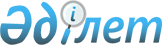 О Модельном законе "О конкуренции"Решение Высшего Евразийского экономического совета от 24 октября 2013 года № 50      Высший Евразийский экономический совет на уровне глав государств решил:



      1. Утвердить прилагаемый Модельный закон «О конкуренции». 



      2. В связи с утверждением Модельного закона «О конкуренции» правительствам Республики Беларусь, Республики Казахстан и Российской Федерации в срок, не превышающий 12 месяцев с даты вступления настоящего Решения в силу, проинформировать Евразийскую экономическую комиссию о применении в законодательстве этих государств положений указанного Модельного закона. 



      3. Евразийской экономической комиссии и правительствам Республики Беларусь, Республики Казахстан и Российской Федерации принимать во внимание положения Модельного закона «О конкуренции» в проекте Договора о Евразийском экономическом союзе.                  Члены Высшего Евразийского экономического совета:        От Республики            От Республики          От Российской

           Беларусь                Казахстан              Федерации

УТВЕРЖДЕН              

Решением Высшего          

Евразийского экономического совета 

от 24 октября 2013 года № 50      Модельный закон «О конкуренции»      Настоящий Закон определяет единые подходы к основным положениям Закона о защите конкуренции государств - членов Таможенного союза и Единого экономического пространства (далее государства), именуемый в дальнейшем для целей настоящего Закона законом государства.

      Целью настоящего Закона является сближение правового регулирования экономических отношений в области конкурентной политики на территории Единого экономического пространства.

      Настоящий Закон распространяется на отношения с участием субъектов естественных монополий с учетом особенностей, предусмотренных соглашениями (договорами) государств в сфере деятельности субъектов естественных монополий, а также законодательством государств.

      Настоящий Закон носит рекомендательный характер. 

Глава I

ОБЩИЕ ПОЛОЖЕНИЯ

      Статья 1. Предмет и цели закона государства

      1. Закон государства определяет организационные и правовые основы защиты конкуренции, в том числе предупреждения и пресечения:

      1) монополистической деятельности и недобросовестной конкуренции;

      2) недопущения, ограничения, устранения конкуренции органами государственной власти, органами местного самоуправления, иными осуществляющими функции указанных органов органами или организациями, организациями, участвующими в предоставлении государственных или муниципальных услуг, государственными внебюджетными фондами, национальным (центральным) банком, хозяйствующими субъектами (субъектами рынка), отдельными должностными лицами, физическими лицами, в том числе индивидуальными предпринимателями. 



      2. Целями закона государства являются обеспечение единства экономического пространства, свободного перемещения товаров, свободы экономической деятельности, защита конкуренции и создание условий для эффективного функционирования товарных рынков на территории государства.

      Статья 2. Регулирование отношений в сфере защиты конкуренции

      1. Отношения, связанные с защитой конкуренции на территории государства, регулируются законом государства.

      Отношения, связанные с защитой конкуренции, могут регулироваться иными нормативными правовыми актами государства, в том числе нормативными правовыми актами антимонопольного органа в случаях, предусмотренных законом государства.



      2. Если международным договором, в котором участвует

государство, установлены иные правила, чем те, которые содержатся в

законе государства, применяются правила международного договора.



      3. Положения закона государства не распространяются на отношения по контролю соблюдения единых правил конкуренции на трансграничных рынках, а также единых правил предоставления промышленных субсидий, которые относятся к компетенции Евразийской экономической комиссии в соответствии с международными договорами.

      Статья 3. Сфера применения закона государства

      1. Закон государства действует на всей территории государства и распространяется на отношения, в которых участвуют хозяйствующие субъекты (субъекты рынка), органы государственной власти, органы местного самоуправления, иные осуществляющие функции указанных органов органы или организации, организации, участвующие в предоставлении государственных или муниципальных услуг, государственные внебюджетные фонды, национальный (центральный) банк, отдельные должностные лица, физические лица, в том числе индивидуальные предприниматели. 



      2. Положения закона государства применяются к достигнутым за пределами территории государства соглашениям между лицами государства, указанными в части 1 настоящей статьи, и (или) иностранными лицами либо организациями, а также к совершаемым ими действиям, если такие соглашения или действия оказывают влияние на состояние конкуренции на территории государства. 



      3. Законодательством государства может определяться порядок применения закона государства к отношениям, связанным с использованием исключительных прав на результаты интеллектуальной деятельности и приравненные к ним средства индивидуализации юридического лица, средства индивидуализации продукции, работ, услуг, за исключением случаев, установленных настоящим Законом. 

      Статья 4. Основные понятия, используемые в настоящем Законе      Для целей настоящего Закона и закона государства используются следующие основные понятия:



      1) «антимонопольный орган» - орган государственной власти государства, в компетенцию которого входит реализация антимонопольной (конкурентной) политики, осуществление функции по принятию нормативных правовых актов и контролю за соблюдением законодательства государства; 



      2) «вертикальное соглашение» - соглашение между хозяйствующими субъектами (субъектами рынка), один из которых приобретает товар или является его потенциальным приобретателем, а другой предоставляет товар или является его потенциальным продавцом; 



      3) «взаимозаменяемые товары» - товары, которые могут быть сравнимы по их функциональному назначению, применению, качественным и техническим характеристикам, цене и другим параметрам таким образом, что приобретатель действительно заменяет или готов заменить один товар другим при потреблении (в том числе при потреблении в производственных целях); 



      4) «государственное предприятие» - государственные (республиканские или коммунальные) унитарные предприятия, государственные предприятия на праве хозяйственного ведения и казенные предприятия, иные государственные и муниципальные унитарные предприятия, созданные в соответствии с законодательством государств; 



      5) «государственные или муниципальные преференции» - предоставление органами государственной власти, органами местного самоуправления, иными осуществляющими функции указанных органов, органами или организациями отдельным хозяйствующим субъектам (субъектам рынка) преимущества, которое обеспечивает им более выгодные условия деятельности, путем передачи государственного или муниципального имущества, иных объектов гражданских прав либо путем предоставления имущественных льгот, государственных или муниципальных гарантий;



      6) «государственный реестр хозяйствующих субъектов (субъектов рынка), занимающих доминирующее положение» - перечень хозяйствующих субъектов (субъектов рынка), занимающих доминирующее положение на соответствующем товарном рынке, за исключением рынков, находящихся в состоянии естественной монополии;



      7) «дискриминационные условия» - условия доступа на товарный рынок, условия производства, обмена, потребления, приобретения, продажи, иной передачи товара, при которых хозяйствующий субъект (субъект рынка) или несколько хозяйствующих субъектов (субъектов рынка) поставлены в неравное положение по сравнению с другим хозяйствующим субъектом (субъектом рынка) или другими хозяйствующими субъектами (субъектами рынка); 



      8) «конкурентная цена финансовой услуги» - цена, по которой финансовая услуга может быть оказана в условиях конкуренции; 



      9) «конкуренция» - состязательность хозяйствующих субъектов (субъектов рынка), при которой самостоятельными действиями каждого из них исключается или ограничивается возможность каждого из них в одностороннем порядке воздействовать на общие условия обращения товаров на соответствующем товарном рынке; 



      10) «координация экономической деятельности» - согласование

действий хозяйствующих субъектов (субъектов рынка) третьим лицом, не

входящим в одну группу лиц ни с одним из таких хозяйствующих субъектов (субъектов рынка) и не осуществляющим деятельность на товарном рынке (товарных рынках), на котором (которых) осуществляется согласование действий хозяйствующих субъектов (субъектов рынка). Не являются координацией экономической деятельности действия хозяйствующих субъектов (субъектов рынка), осуществляемых в рамках вертикальных соглашений;



      11) «лицо, являющееся объектом экономической концентрации» - лицо, акции (доли), основные производственные средства и (или) нематериальные активы которого приобретаются или вносятся в уставный капитал (уставный фонд), и (или) лицо, права в отношении которого приобретаются в порядке, установленном законом государства; 



      12) «манипулирование ценами на оптовом рынке электрической энергии (мощности)» - совершение экономически или технологически не обоснованных действий, в том числе с использованием своего доминирующего положения на оптовом рынке, которые приводят к существенному изменению цен (цены) на электрическую энергию и (или) мощность на оптовом рынке, путем: 

      подачи необоснованно завышенных или заниженных ценовых заявок на покупку или продажу электрической энергии и (или) мощности. Завышенной может быть признана заявка, цена в которой превышает цену, сформировавшуюся на сопоставимом товарном рынке, или цену, установленную на этом товарном рынке ранее (для аналогичных часов предшествующих суток, для аналогичных часов суток предыдущей недели, для аналогичных часов суток предыдущего месяца, предыдущего квартала);

      подачи ценовой заявки на продажу электрической энергии с указанием объема, который не соответствует объему электрической энергии, вырабатываемому с использованием максимального значения генерирующей мощности генерирующего оборудования поставщика, определенного в соответствии с правилами (особенностями) оптового рынка, установленными законодательством государства;

      подачи ценовой заявки, не соответствующей установленным требованиям экономической обоснованности, определенным законодательством государства.

      Законодательством государств могут быть предусмотрены иные случаи манипулирования ценами на оптовом рынке электрической энергии (мощности);



      13) «манипулирование ценами на розничном рынке электрической

энергии (мощности)» - совершение экономически или технологически не

обоснованных действий хозяйствующим субъектом (субъектом рынка),

занимающим доминирующее положение на розничном рынке, которые

приводят к существенному изменению нерегулируемых цен (цены) на

электрическую энергию и (или) мощность.

      Законодательством государств могут быть предусмотрены иные случаи манипулирования ценами на розничном рынке электрической энергии (мощности);



      14) «монополистическая деятельность» - злоупотребление хозяйствующим субъектом (субъектом рынка), группой лиц своим доминирующим положением, соглашения или согласованные действия, запрещенные законом государства, а также иные действия (бездействие), признанные в соответствии с законодательством государства монополистической деятельностью; 



      15) «недобросовестная конкуренция» - любые действия хозяйствующих субъектов (субъектов рынка) или группы лиц, которые направлены на приобретение преимуществ в предпринимательской деятельности, противоречат законодательству государства, обычаям делового оборота, требованиям добропорядочности, разумности и справедливости и причинили или могут причинить ущерб другим хозяйствующим субъектам (субъектам рынка) - конкурентам, либо нанесли или могут нанести вред их деловой репутации;



      16) «необоснованно высокая цена финансовой услуги», «необоснованно низкая цена финансовой услуги» - цена финансовой услуги или финансовых услуг, которая установлена занимающей доминирующее положение финансовой организацией, существенно отличается от конкурентной цены финансовой услуги, и (или) затрудняет доступ на товарный рынок другим финансовым организациям, и (или) оказывает негативное влияние на конкуренцию; 



      17) «признаки ограничения конкуренции» - сокращение числа хозяйствующих субъектов (субъектов рынка), не входящих в одну группу лиц, на товарном рынке, рост или снижение цены товара, не связанные с соответствующими изменениями иных общих условий обращения товара на товарном рынке, отказ хозяйствующих субъектов (субъектов рынка), не входящих в одну группу лиц, от самостоятельных действий на товарном рынке, определение общих условий обращения товара на товарном рынке соглашением между хозяйствующими субъектами (субъектами рынка) или в соответствии с обязательными для исполнения ими указаниями иного лица либо в результате согласования хозяйствующими субъектами (субъектами рынка), не входящими в одну группу лиц, своих действий на товарном рынке, иные обстоятельства, создающие возможность для хозяйствующего субъекта (субъекта рынка) или нескольких хозяйствующих субъектов (субъектов рынка) в одностороннем порядке воздействовать на общие условия обращения товара на товарном рынке, а также установление органами государственной власти, органами местного самоуправления, организациями, участвующими в предоставлении государственных или муниципальных услуг, при участии в предоставлении таких услуг требований к товарам или к хозяйствующим субъектам (субъектам рынка), не предусмотренных законодательством государства;



      18) «приобретение акций (долей) коммерческих организаций» - покупка, а также получение иной возможности осуществления предоставленного акциями (долями) коммерческих организаций права голоса на основании договоров доверительного управления имуществом, договоров о совместной деятельности, договоров поручения, других сделок или по иным основаниям; 



      19) «систематическое осуществление монополистической деятельности» - осуществление хозяйствующим субъектом (субъектом рынка) монополистической деятельности, выявленное в установленном законом государства порядке более 2 раз в течение 3 лет; 



      20) «соглашение» - договоренность в письменной форме, содержащаяся в документе или нескольких документах, а также договоренность в устной форме; 



      21) «товар» - объект гражданских прав (в том числе работа, услуга, включая финансовую услугу), предназначенный для продажи, обмена или иного введения в оборот; 



      22) «товарный рынок» - сфера обращения товара (в том числе товара иностранного производства), который не может быть заменен другим товаром, или взаимозаменяемых товаров, в границах которой (в том числе географической) исходя из экономической, технической или иной возможности либо целесообразности приобретатель может приобрести товар и за пределами которой такая возможность либо целесообразность отсутствует; 



      23) «финансовая организация» - хозяйствующий субъект (субъект рынка), оказывающий финансовые услуги в соответствии с законодательством государства, которым устанавливаются критерии отнесения хозяйствующих субъектов (субъектов рынка) к финансовым организациям; 



      24) «финансовая услуга» - банковская услуга, страховая услуга, услуга на рынке ценных бумаг, услуга по договору лизинга, а также услуга, оказываемая финансовой организацией и связанная с привлечением и (или) размещением денежных средств юридических и физических лиц; 



      25) «хозяйствующий субъект (субъект рынка)» - коммерческая организация или некоммерческая организация, осуществляющая деятельность, приносящую ей доход, индивидуальный предприниматель, а также физическое лицо, чья профессиональная приносящая доход деятельность в соответствии с законодательством государства подлежит государственной регистрации и (или) лицензированию, а также в силу членства в саморегулируемой организации; 



      26) «экономическая концентрация» - сделки, иные действия, осуществление которых оказывает или может оказать влияние на состояние конкуренции. 

      Статья 5. Доминирующее положение

      1. Доминирующим, в том числе монопсоническим, признается положение хозяйствующего субъекта (субъекта рынка) (группы лиц) либо нескольких хозяйствующих субъектов (субъектов рынка) (групп лиц) на рынке определенного товара, дающее такому хозяйствующему субъекту (субъекту рынка) (группе лиц) или таким хозяйствующим субъектам (субъектам рынка) (группам лиц) возможность оказывать решающее влияние на общие условия обращения товара на соответствующем товарном рынке, и (или) устранять с этого товарного рынка других хозяйствующих субъектов (субъектов рынка), и (или) затруднять доступ на этот товарный рынок другим хозяйствующим субъектам (субъектам рынка).

      Доминирующим признается положение хозяйствующего субъекта (субъекта рынка) (за исключением финансовой организации):

      1) доля которого на рынке определенного товара превышает величину, установленную законом государства, если только при рассмотрении антимонопольным органом дела о нарушении закона государства или при осуществлении государственного контроля за экономической концентрацией не будет установлено, что, несмотря на превышение указанной величины, положение хозяйствующего субъекта (субъекта рынка) на товарном рынке не является доминирующим; 

      2) доля которого на рынке определенного товара составляет менее величины, установленной законом государства, если доминирующее положение такого хозяйствующего субъекта (субъекта рынка) установлено антимонопольным органом исходя из неизменной или подверженной малозначительным изменениям доли хозяйствующего субъекта (субъекта рынка) на товарном рынке, относительного размера долей на этом товарном рынке, принадлежащих конкурентам, возможности доступа на этот товарный рынок новых конкурентов либо исходя из иных критериев, характеризующих товарный рынок.



      2. Не может быть признано доминирующим положение хозяйствующего субъекта (субъекта рынка) (за исключением финансовой организации), доля которого на рынке определенного товара не превышает величину, установленную законом государства, за исключением указанных в частях 3, 6 и 7 настоящей статьи случаев.



      3. Доминирующим признается положение каждого хозяйствующего субъекта (субъекты рынка) из нескольких хозяйствующих субъектов (субъектов рынка) (за исключением финансовой организации), применительно к которому выполняются в совокупности следующие условия:

      1) наличие совокупной доли нескольких хозяйствующих субъектов (субъектов рынка), доля каждого из которых больше долей других хозяйствующих субъектов (субъектов рынка) на соответствующем товарном рынке, и если такая совокупная доля превышает величину, установленную законом государства, а также при установлении законом государства минимальной величины доли хотя бы одного из указанных хозяйствующих субъектов (субъектов рынка), влекущей не применение данного критерия; 

      2) неизменность или малозначительность изменений относительных размеров долей таких хозяйствующих субъектов (субъектов рынка) в течение длительного периода (в течение не менее чем одного года или, если такой срок составляет менее чем 1 год, в течение срока существования соответствующего товарного рынка или иного срока, установленного законом государства), а также затрудненность доступа на соответствующий товарный рынок новых конкурентов; 

      3) не взаимозаменяемость товара, реализуемого или приобретаемого такими хозяйствующими субъектами (субъектами рынка), другим товаром при потреблении (в том числе при потреблении в производственных целях), не обусловленность роста цены товара соответствующему такому росту снижению спроса на этот товар, доступность информации о цене, об условиях реализации или приобретения этого товара на соответствующем товарном рынке неопределенному кругу лиц.



      4. Хозяйствующий субъект (субъект рынка) вправе представлять в антимонопольный орган или в суд доказательства того, что положение этого хозяйствующего субъекта (субъекта рынка) на товарном рынке не может быть признано доминирующим. 



      5. Доминирующим признается положение хозяйствующего субъекта (субъекта рынка), являющегося субъектом естественной монополии на товарном рынке, находящемся в состоянии естественной монополии. 



      6. Законодательством государства могут устанавливаться случаи признания доминирующим положения хозяйствующего субъекта (субъекта рынка), доля которого на рынке определенного товара составляет менее величины, установленной законом государства в качестве критерия признания положения хозяйствующего субъекта (субъекта рынка) доминирующим. 



      7. По результатам проведенного антимонопольным органом анализа состояния конкуренции доминирующим признается положение хозяйствующего субъекта (субъекта рынка), доля которого на рынке определенного товара составляет менее чем 35 процентов и превышает доли других хозяйствующих субъектов (субъектов рынка) на соответствующем товарном рынке, но который может оказывать решающее влияние на общие условия обращения товара на товарном рынке, если при этом в совокупности соблюдаются следующие условия: 

      1) хозяйствующий субъект (субъект рынка) имеет возможность в одностороннем порядке определять уровень цены товара и оказывать решающее влияние на общие условия реализации товара на соответствующем товарном рынке; 

      2) доступ на соответствующий товарный рынок новых конкурентов затруднен, в том числе вследствие наличия экономических, технологических, административных или иных ограничений; 

      3) реализуемый или приобретаемый хозяйствующим субъектом (субъектом рынка) товар не может быть заменен другим товаром при потреблении (в том числе при потреблении в производственных целях); 

      4) изменение цены товара не обусловливает соответствующее такому изменению снижение спроса на товар. 



      8. Положение хозяйствующего субъекта (субъекта рынка) по указанным в части 7 настоящей статьи основаниям может быть признано доминирующим в случае, если антимонопольным органом положение такого хозяйствующего субъекта (субъекта рынка) не признано доминирующим по основаниям, предусмотренным частями 1, 3 и 6 настоящей статьи. 



      9. Законодательством государства должны быть установлены условия признания доминирующим положения финансовой организации. 



      10. При установлении доминирующего положения антимонопольный орган проводит оценку состояния конкурентной среды в порядке, устанавливаемым законом государства, которая включает в себя оценку обстоятельств, влияющих на состояние конкуренции, в том числе условий доступа на товарный рынок; долей хозяйствующих субъектов (субъектов рынка) на рынках определенного товара, соотношения долей покупателей и продавцов товара, периода существования возможности оказывать решающее влияние на общие условия обращения товара на товарном рынке.

      Временной интервал анализа состояния конкуренции определяется в зависимости от цели исследования, особенностей товарного рынка и доступности информации. Наименьший временной интервал анализа состояния конкуренции в целях установления доминирующего положения хозяйствующего субъекта (субъекта рынка) должен составлять один год или срок существования товарного рынка, если он составляет менее чем 1 год. Законом государства может быть установлен иной временной интервал анализа состояния конкуренции в целях установления доминирующего положения хозяйствующего субъекта (субъекта рынка).

      Статья 6. Монопольно высокая цена товара

      1. Монопольно высокой ценой товара является цена, установленная занимающим доминирующее положение хозяйствующим субъектом (субъектом рынка), если эта цена превышает сумму необходимых для производства и реализации такого товара расходов и прибыли и цену, которая сформировалась в условиях конкуренции на товарном рынке, сопоставимом по составу покупателей или продавцов товара, условиям обращения товара, условиям доступа на товарный рынок, государственному регулированию, включая налогообложение, таможенно-тарифное, тарифное и нетарифное регулирование (далее - сопоставимый товарный рынок), при наличии такого рынка на территории государства или за ее пределами, в том числе установленная:

      1) путем повышения ранее установленной цены товара, если при этом выполняются в совокупности следующие условия:

      расходы, необходимые для производства и реализации товара, остались неизменными или их изменение не соответствует изменению цены товара;

      состав продавцов или покупателей товара остался неизменным либо изменение состава продавцов или покупателей товара является незначительным;

      условия обращения товара на товарном рынке, в том числе обусловленные мерами государственного регулирования, включая налогообложение, таможенно-тарифное, тарифное и нетарифное регулирование, остались неизменными или их изменение несоразмерно изменению цены товара;

      2) путем поддержания или не снижения ранее установленной цены товара, если при этом выполняются в совокупности следующие условия:

      расходы, необходимые для производства и реализации товара, существенно снизились;

      состав продавцов или покупателей товара обусловливает возможность изменения цены товара в сторону уменьшения;

      условия обращения товара на товарном рынке, в том числе обусловленные мерами государственного регулирования, включая налогообложение, таможенно-тарифное, тарифное и нетарифное регулирование, обеспечивают возможность изменения цены товара в сторону уменьшения.



      2. Цена товара не признается монопольно высокой, если она установлена субъектом естественной монополии в пределах тарифа на такой товар, определенного в соответствии с законодательством государства. 



      3. Цена товара не признается монопольно высокой в случае непревышения цены, которая сформировалась в условиях конкуренции на сопоставимом товарном рынке. 



      4. При соблюдении условий, предусмотренных частью 1 статьи 14 настоящего Закона, не признается монопольно высокой цена товара, являющегося результатом инновационной деятельности, то есть деятельности, приводящей к созданию нового невзаимозаменяемого товара или нового взаимозаменяемого товара при снижении расходов на его производство и (или) улучшение его качества. 



      5. Законодательством государства могут быть предусмотрены иные случаи непризнания цены товара монопольно высокой, в том числе в случае установления цены на бирже. 



      6. При определении монопольно высокой цены товара в соответствии с частью 1 настоящей статьи антимонопольным органом могут учитываться биржевые и внебиржевые индикаторы цен, установленные на мировых рынках аналогичного товара. 

      Статья 7. Монопольно низкая цена товара

      1. Монопольно низкой ценой товара является цена, установленная занимающим доминирующее положение хозяйствующим субъектом (субъектом рынка), если эта цена ниже суммы необходимых для производства и реализации такого товара расходов и прибыли и ниже цены, которая сформировалась в условиях конкуренции на сопоставимом товарном рынке, при наличии такого рынка на территории государства или за ее пределами, в том числе установленная:

      1) путем снижения ранее установленной цены товара, если при этом выполняются в совокупности следующие условия:

      расходы, необходимые для производства и реализации товара, остались неизменными или их изменение не соответствует изменению цены товара;

      состав продавцов или покупателей товара остался неизменным либо изменение состава продавцов или покупателей товара является незначительным;

      условия обращения товара на товарном рынке, в том числе обусловленные мерами государственного регулирования, включая налогообложение, таможенно-тарифное, тарифное и нетарифное регулирование, остались неизменными или их изменение несоразмерно изменению цены товара;

      2) путем поддержания или неповышения ранее установленной цены товара, если при этом выполняются в совокупности следующие условия:

      расходы, необходимые для производства и реализации товара, существенно возросли;

      состав продавцов или покупателей товара обусловливает возможность изменения цены товара в сторону увеличения;

      условия обращения товара на товарном рынке, в том числе обусловленные мерами государственного регулирования, включая налогообложение, таможенно-тарифное, тарифное и нетарифное регулирование, обеспечивают возможность изменения цены товара в сторону увеличения.



      2. Не признается монопольно низкой цена товара в случае, если:

      1) она установлена субъектом естественной монополии в пределах тарифа на такой товар, определенного в соответствии с законодательством государства; 

      2) она не ниже цены, которая сформировалась в условиях конкуренции на сопоставимом товарном рынке; 

      3) ее установление продавцом товара не повлекло или не могло повлечь за собой ограничение конкуренции в связи с сокращением числа не входящих с продавцами или покупателями товара в одну группу лиц хозяйствующих субъектов (субъектов рынка) на соответствующем товарном рынке. 



      3. Законодательством государства могут быть предусмотрены иные

случаи непризнания цены товара монопольно низкой, в том числе для

целей установления монопсонически низких цен.

      Статья 8. Монопсоническое положение и монопсонически низкая цена

      1. Монопсоническим положением признается доминирующее положение хозяйствующего субъекта (субъекта рынка) или группы лиц либо нескольких хозяйствующих субъектов (субъектов рынка) или групп лиц на рынке определенного товара, на котором такой хозяйствующий субъект (субъект рынка) или группа лиц либо несколько хозяйствующих субъектов (субъектов рынка) или групп лиц осуществляют приобретение товара. 



      2. Монопсоническое положение устанавливается в соответствии со статьей 5 настоящего Закона. 



      3. Монопсонически низкой ценой является цена товара, установленная хозяйствующим субъектом (субъектом рынка), занимающим монопсоническое положение, если: 

      1) эта цена позволяет хозяйствующему субъекту (субъекту рынка), занимающему монопсоническое положение получить дополнительный доход путем снижения затрат на производство и (или) реализацию товаров; 

      2) эта цена ниже суммы необходимых хозяйствующему (субъекту рынка), осуществляющему производство и реализацию такого товара, расходов и прибыли для его производства и реализации. 



      4. Законодательством о защите конкуренции Государства может

быть предусмотрен иной порядок установления монопсонически низкой

цены.

      Статья 9. Согласованные действия хозяйствующих субъектов (субъектов рынка)

      1. Согласованными действиями хозяйствующих субъектов (субъектов рынка) являются действия хозяйствующих субъектов (субъектов рынка) на товарном рынке при отсутствии соглашения, удовлетворяющие совокупности следующих условий:

      1) результат таких действий соответствует интересам каждого из хозяйствующих субъектов (субъектов рынка); 

      2) действия заранее известны каждому из участвующих в них хозяйствующих субъектов (субъектов рынка) в связи с публичным заявлением одного из них о совершении таких действий; 

      3) действия каждого из указанных хозяйствующих субъектов (субъектов рынка) вызваны действиями иных хозяйствующих субъектов (субъектов рынка), участвующих в согласованных действиях, и не являются следствием обстоятельств, в равной мере влияющих на все хозяйствующие субъекты (субъекты рынка) на соответствующем товарном рынке. Такими обстоятельствами, в частности, могут быть изменение регулируемых тарифов, изменение цен на сырье, используемое для производства товара, изменение цен на товар на мировых товарных рынках, существенное изменение спроса на товар в течение не менее чем 1 года или в течение срока существования соответствующего товарного рынка, если этот срок составляет менее чем 1 год. 



      2. Совершение лицами, указанными в части 1 настоящей статьи, действий по соглашению не относится к согласованным действиям, а является соглашением. 



      3. Законом государства могут быть установлены иные условия установления согласованных действий хозяйствующих субъектов (субъектов рынка) на товарном рынке. 

      Статья 10. Группа лиц и аффилированные лица

      1. Группой лиц признается совокупность физических лиц и (или) юридических лиц, соответствующих одному или нескольким из следующих признаков:

      1) хозяйственное общество (товарищество, хозяйственное партнерство) и физическое лицо или юридическое лицо, если такое физическое лицо или такое юридическое лицо имеет в силу своего участия в этом хозяйственном обществе (товариществе, хозяйственном партнерстве) либо в соответствии с полномочиями, полученными, в том числе на основании письменного соглашения, от других лиц, более чем 50 процентов общего количества голосов, приходящихся на голосующие акции (доли) в уставном (складочном) капитале (уставном фонде) этого хозяйственного общества (товарищества, хозяйственного партнерства); 

      2) юридическое лицо и физическое лицо или юридическое лицо, если такое физическое лицо или такое юридическое лицо осуществляет функции единоличного исполнительного органа этого юридического лица; 

      3) хозяйственное общество (товарищество, хозяйственное партнерство) и физическое лицо или юридическое лицо, если такое физическое лицо или такое юридическое лицо на основании учредительных документов этого хозяйственного общества (товарищества, хозяйственного партнерства) или заключенного с этим хозяйственным обществом (товариществом, хозяйственным партнерством) договора вправе давать этому хозяйственному обществу (товариществу, хозяйственному партнерству) обязательные для исполнения указания; 

      4) юридические лица, в которых более чем 50 процентов количественного состава коллегиального исполнительного органа и (или) совета директоров (наблюдательного совета, совета фонда) составляют одни и те же физические лица; 

      5) хозяйственное общество (хозяйственное партнерство) и физическое лицо или юридическое лицо, если по предложению такого физического лица или такого юридического лица назначен или избран единоличный исполнительный орган этого хозяйственного общества (хозяйственного партнерства); 

      6) хозяйственное общество и физическое лицо или юридическое лицо, если по предложению такого физического лица или такого юридического лица избрано более чем 50 процентов количественного состава коллегиального исполнительного органа либо совета директоров (наблюдательного совета) этого хозяйственного общества; 

      7) физическое лицо, его супруг, родители (в том числе усыновители), дети (в том числе усыновленные), полнородные и неполнородные братья и сестры; 

      8) лица, каждое из которых по какому-либо из указанных в пунктах 1 - 7 настоящей части признаку входит в группу с одним и тем же лицом, а также другие лица, входящие с любым из таких лиц в группу по какому-либо из указанных в пунктах 1 - 7 настоящей части признаку; 

      9) хозяйственное общество (товарищество, хозяйственное партнерство), физические лица и (или) юридические лица, которые по какому-либо из указанных в пунктах 1 - 8 настоящей части признаков входят в группу лиц, если такие лица в силу своего совместного участия в этом хозяйственном обществе (товариществе, хозяйственном партнерстве) или в соответствии с полномочиями, полученными от других лиц, имеют более чем 50 процентов общего количества голосов, приходящихся на голосующие акции (доли) в уставном (складочном) капитале (уставном фонде) этого хозяйственного общества (товарищества, хозяйственного партнерства).



      2. Установленные законом государства запреты на действия (бездействие) на товарном рынке хозяйствующего субъекта (субъекта рынка) распространяются на действия (бездействие) группы лиц, если законом государства не установлено иное. 



      3. Законом государства могут быть установлены иные признаки отнесения совокупности физических лиц и (или) юридических лиц к группе лиц. 



      4. Законом государства могут быть установлены признаки отнесения физических и юридических лиц, способных оказывать влияние на деятельность юридических и (или) физических лиц, являющихся хозяйствующими субъектами (субъектами рынка), к аффилированным лицам.  

Глава II

МОНОПОЛИСТИЧЕСКАЯ ДЕЯТЕЛЬНОСТЬ И НЕДОБРОСОВЕСТНАЯ КОНКУРЕНЦИЯ

      Статья 11. Злоупотребление доминирующим положением

      1. Запрещаются действия (бездействие) занимающего доминирующее положение хозяйствующего субъекта (субъекта рынка), результатом которых являются или могут являться недопущение, ограничение, устранение конкуренции и (или) ущемление интересов других хозяйствующих субъектов (субъектов рынка) в сфере предпринимательской деятельности либо неопределенного круга потребителей, в том числе следующие действия (бездействие):

      1) установление, поддержание монопольно высокой, монопольно низкой или монопсонически низкой цены товара; 

      2) изъятие товара из обращения, если результатом такого изъятия явилось повышение цены товара; 

      3) навязывание контрагенту экономически или технологически не обоснованных условий договора, невыгодных для него или не относящихся к предмету договора (экономически или технологически не обоснованные и (или) прямо не предусмотренные законодательством государства или его судебными актами требования о передаче финансовых средств, иного имущества, в том числе имущественных прав, согласие заключить договор при условии внесения в него положений относительно товара, в котором контрагент не заинтересован, а также другие требования); 

      4) экономически или технологически не обоснованные сокращение или прекращение производства товара, если на этот товар имеется спрос или заключены договоры (контракты) на его поставки при наличии возможности его рентабельного производства, а также если такое сокращение или прекращение производства товара прямо не предусмотрено законодательством государства или его судебными актами; 

      5) экономически или технологически не обоснованные отказ либо уклонение от заключения договора (контракта) с отдельными покупателями (заказчиками) в случае наличия возможности производства или поставок соответствующего товара, если такой отказ или такое уклонение прямо не предусмотрены законодательством государства или его судебными актами; 

      6) экономически, технологически или иным образом не обоснованное установление различных цен (тарифов) на один и тот же товар, если иное не предусмотрено законодательством государства; 

      7) установление финансовой организацией необоснованно высокой или необоснованно низкой цены финансовой услуги; 

      8) создание дискриминационных условий; 

      9) создание препятствий доступу на товарный рынок или выходу из товарного рынка другим хозяйствующим субъектам (субъектам рынка); 

      10) нарушение установленного законодательством государства порядка ценообразования; 

      11) манипулирование ценами на оптовом и (или) розничных рынках электрической энергии (мощности). 



      2. Законодательством государства могут быть предусмотрены иные случаи злоупотребления хозяйствующими субъектами (субъектами рынка) доминирующим положением. 



      3. В целях предупреждения создания дискриминационных условий законодательством государства могут устанавливаться правила недискриминационного доступа на товарные рынки и (или) к товарам, производимым или реализуемым хозяйствующими субъектами (субъектами рынка), являющимися субъектами естественных монополий, регулирование деятельности которых осуществляется в соответствии с законодательством государства, а также к объектам инфраструктуры, используемым этими субъектами естественных монополий непосредственно для оказания услуг в сферах деятельности естественных монополий. Указанные правила должны содержать: 

      1) перечень товаров, объектов инфраструктуры, к которым предоставляется недискриминационный доступ;

      2) перечень информации, позволяющей обеспечить возможность

сопоставления участниками соответствующего товарного рынка условий

обращения товаров на товарном рынке и (или) доступа на товарный

рынок, а также иной необходимой для доступа на товарный рынок и (или)

обращения товаров на товарном рынке существенной информации;

      3) порядок раскрытия информации, предусмотренной пунктом 2

настоящей части, в том числе о товарах, производимых или реализуемых

хозяйствующими субъектами (субъектами рынка), указанными в абзаце

первом настоящей части, стоимости этих товаров и размере платы за

доступ на товарный рынок, возможном объеме производства или

реализации этих товаров, технических и технологических возможностях

предоставления этих товаров;

      4) порядок возмещения экономически обоснованных расходов хозяйствующих субъектов (субъектов рынка), указанных в абзаце первом настоящей части, на производство и (или) реализацию соответствующих товаров и (или) организацию доступа на товарный рынок; 

      5) условия проведения конкурсных процедур доступа на товарный рынок, на котором осуществляют деятельность хозяйствующие субъекты (субъекты рынка), указанные в абзаце первом настоящей части, при наличии экономической, технологической или иной возможности, если иные процедуры доступа на товарный рынок не предусмотрены законодательством государства;

      6) существенные условия договоров и (или) типовые договоры о предоставлении доступа на товарный рынок и (или) к товарам хозяйствующих субъектов (субъектов рынка), указанных в абзаце первом настоящей части; 

      7) порядок определения потребителей, подлежащих обязательному обслуживанию, порядок установления минимального уровня их обеспечения и очередности предоставления им доступа на товарные рынки и (или) к товарам в случае невозможности удовлетворения в полном объеме потребностей в товаре, производимом и (или) реализуемом хозяйствующими субъектами (субъектами рынка), указанными в абзаце первом настоящей части, с учетом необходимости защиты прав и законных интересов граждан, обеспечения безопасности государства, охраны природы и культурных ценностей;

      8) условия доступа на товарный рынок, и (или) к товарам, и (или) к объектам инфраструктуры хозяйствующих субъектов (субъектов рынка), указанных в абзаце первом настоящей части, а в установленных случаях - требования об осуществлении технологических и (или) технических мероприятий, в том числе при подключении (технологическом присоединении);

      9) требования к характеристикам товара, если иное не предусмотрено законодательством государства. 



      4. Законодательством государства может быть предусмотрено

установление по результатам анализа состояния конкуренции правил

недискриминационного доступа, содержащих требования, предусмотренные частью 3 настоящей статьи, к товарам, производимым и (или) реализуемым хозяйствующим субъектом (субъектом рынка), занимающим доминирующее положение и не являющимся субъектом естественной монополии, в отношении которого в совокупности выполняются следующие условия:

      1) доля хозяйствующего субъекта (субъекта рынка) на соответствующем товарном рынке составляет более 70 процентов или иную величину, установленную законом государства;

      2) в течение длительного периода (не менее 1 года или, если такой срок составляет менее 1 года, в течение срока существования соответствующего товарного рынка) относительные размеры долей хозяйствующих субъектов (субъектов рынка) неизменны или подвержены малозначительным изменениям;

      3) доступ на соответствующий товарный рынок новых конкурентов затруднен, в том числе вследствие наличия экономических, технологических, административных или иных ограничений; 

      4) спрос на товар существенно превышает предложение товара в течение длительного периода, определенного антимонопольным органом в результате проведенного им анализа состояния конкуренции. 



      5. Законодательством государства может быть предусмотрено право антимонопольного органа по результатам рассмотрения дела о злоупотреблении доминирующим положением или при осуществлении государственного контроля за экономической концентрацией выдавать хозяйствующему субъекту (субъекту рынка), являющемуся ответчиком по делу о нарушении законодательства государства или представившему в антимонопольный орган ходатайство или уведомление о совершении сделки (иного действия), предписание об утверждении и опубликовании правил торговой практики, направленных на обеспечение недискриминационного доступа к товару, на рынке которого этот хозяйствующий субъект (субъект рынка) занимает доминирующее положение. Требования к содержанию правил торговой практики устанавливаются законом государства.

      Статья 12. Антиконкурентные соглашения хозяйствующих субъектов (субъектов рынка)

      1. Признаются картелем и запрещаются соглашения между хозяйствующими субъектами (субъектами рынка), являющимися конкурентами (хозяйствующими субъектами (субъектами рынка), осуществляющими продажу либо приобретение товаров на одном товарном рынке), если такие соглашения приводят или могут привести к:

      1) установлению или поддержанию цен (тарифов), скидок, надбавок (доплат) и (или) наценок;

      2) повышению, снижению или поддержанию цен на торгах;

      3) разделу товарного рынка по территориальному принципу, объему продажи или покупки товаров, ассортименту реализуемых товаров либо составу продавцов или покупателей (заказчиков);

      4) сокращению или прекращению производства товаров;

      5) отказу от заключения договоров с определенными продавцами либо покупателями (заказчиками). 

      Положения пункта 2 настоящей части могут распространяться в том числе на соглашения между хозяйствующими субъектами (субъектами рынка), входящими в одну группу лиц.



      2. Запрещаются «вертикальные» соглашения между хозяйствующими субъектами (субъектами рынка) (за исключением «вертикальных» соглашений, которые признаются допустимыми в соответствии со статьей 14 настоящего Закона), если:

      1) такие соглашения приводят или могут привести к установлению цены перепродажи товара, за исключением случая, когда продавец устанавливает для покупателя (заказчика) максимальную цену перепродажи товара;

      2) таким соглашением предусмотрено обязательство покупателя (заказчика) не продавать товар хозяйствующего субъекта (субъекта рынка), который является конкурентом продавца;

      3) таким соглашением предусмотрено обязательство продавца не продавать товар хозяйствующему субъекту (субъекту рынка), который является конкурентом покупателя (заказчика).



      3. Запрещаются соглашения хозяйствующих субъектов (субъектов рынка), являющихся участниками оптового и (или) розничных рынков электрической энергии (мощности), организациями коммерческой инфраструктуры, организациями технологической инфраструктуры, сетевыми организациями, если такие соглашения приводят к манипулированию ценами на оптовом и (или) розничных рынках электрической энергии (мощности).



      4. Запрещаются иные соглашения между хозяйствующими субъектами (субъектами рынка) (за исключением «вертикальных» соглашений, которые признаются допустимыми в соответствии со статьей 14 настоящего Закона), если установлено, что такие соглашения приводят или могут привести к ограничению конкуренции. К таким соглашениям могут быть отнесены, в частности, соглашения:

      1) о навязывании контрагенту условий договора, невыгодных для него или не относящихся к предмету договора (необоснованные требования о передаче финансовых средств, иного имущества, в том числе имущественных прав, согласие заключить договор при условии внесения в него положений относительно товаров, в которых контрагент не заинтересован, а также другие требования);

      2) об экономически, технологически и иным образом не обоснованном установлении хозяйствующими субъектами (субъектами рынка) различных цен (тарифов) на один и тот же товар; 

      3) о создании другим хозяйствующим субъектам (субъектам рынка) препятствий доступу на товарный рынок или выходу из товарного рынка; 

      4) об установлении условий членства (участия) в профессиональных и иных объединениях. 



      5. Физическим лицам, коммерческим организациям и некоммерческим организациям запрещается осуществление координации экономической деятельности хозяйствующих субъектов (субъектов рынка), если такая координация приводит к любому из последствий, которые указаны в частях 1 - 3 настоящей статьи, которые не могут быть признаны допустимыми в соответствии со статьей 14 настоящего Закона или которые не предусмотрены законодательством государства.



      6. Хозяйствующий субъект (субъект рынка) вправе представить доказательства того, что заключенные им соглашения, предусмотренные частями 2-4 настоящей статьи, могут быть признаны допустимыми в соответствии со статьей 14 настоящего Закона. 



      7. Запреты на антиконкурентные соглашения не распространяются на соглашения между хозяйствующими субъектами (субъектами рынка), входящими в одну группу лиц, если одним из таких хозяйствующих субъектов (субъектов рынка) в отношении другого хозяйствующего субъекта (субъекта рынка) установлен контроль, а также если такие хозяйствующие субъекты (субъекты рынка) находятся под контролем одного лица, за исключением соглашений между хозяйствующими субъектами (субъектами рынка), осуществляющими виды деятельности, одновременное выполнение которых одним хозяйствующим субъектом (субъектом рынка) не допускается в соответствии с законодательством государства. 



      8. Под контролем в настоящей статье, статье 13 настоящего Закона, а также для целей осуществления государственного контроля за экономической концентрацией понимается возможность физического или юридического лица прямо или косвенно (через юридическое лицо или через несколько юридических лиц) определять решения, принимаемые другим юридическим лицом, посредством одного или нескольких следующих действий: 

      1) распоряжение более чем 50 процентами общего количества голосов, приходящихся на акции (доли), составляющие уставный (складочный) капитал (уставный фонд) юридического лица; 

      2) осуществление функций исполнительного органа юридического лица. 

      Статья 13. Запрет на согласованные действия хозяйствующих субъектов (субъектов рынка), ограничивающие конкуренцию

      1. Запрещаются согласованные действия хозяйствующих субъектов (субъектов рынка), являющихся конкурентами, если такие согласованные действия приводят к:

      1) установлению или поддержанию цен (тарифов), скидок, надбавок (доплат) и (или) наценок; 

      2) повышению, снижению или поддержанию цен на торгах; 

      3) разделу товарного рынка по территориальному принципу, объему продажи или покупки товаров, ассортименту реализуемых товаров либо составу продавцов или покупателей (заказчиков); 

      4) сокращению или прекращению производства товаров; 

      5) отказу от заключения договоров с определенными продавцами либо покупателями (заказчиками), если такой отказ прямо не предусмотрен законодательством государства. 



      2. Запрещаются согласованные действия хозяйствующих субъектов (субъектов рынка), являющихся участниками оптового и (или) розничных рынков электрической энергии (мощности), организациями коммерческой инфраструктуры, организациями технологической инфраструктуры, сетевыми организациями, если такие согласованные действия приводят к манипулированию ценами на оптовом и (или) розничных рынках электрической энергии (мощности).



      3. Запрещаются иные, не предусмотренные частями 1 и 2 настоящей статьи, согласованные действия хозяйствующих субъектов (субъектов рынка), являющихся конкурентами, если установлено, что такие согласованные действия приводят к ограничению конкуренции. К таким согласованным действиям могут быть отнесены действия:

      1) по навязыванию контрагенту условий договора, невыгодных для него или не относящихся к предмету договора (необоснованные требования о передаче финансовых средств, иного имущества, в том числе имущественных прав, согласие заключить договор при условии внесения в него положений относительно товаров, в которых контрагент не заинтересован, а также другие требования); 

      2) по экономически, технологически и иным образом не обоснованному установлению хозяйствующим субъектом (субъектом рынка) различных цен (тарифов) на один и тот же товар; 

      3) по созданию другим хозяйствующим субъектам (субъектам рынка) препятствий доступу на товарный рынок или выходу из товарного рынка.



      4. Хозяйствующий субъект (субъект рынка) вправе представить доказательства, что осуществленные им согласованные действия, предусмотренные частями 1-3 настоящей статьи, могут быть признаны допустимыми в соответствии с частью 1 статьи 14 настоящего Закона. 



      5. Законом государства может быть предусмотрено нераспространение указанных в настоящей статье запретов на согласованные действия хозяйствующих субъектов (субъектов рынка) в случае, если их совокупная доля и доля каждого из них на товарном рынке не превышает величины, установленной законом государства. 

      Статья 14. Действия (бездействие), соглашения, в том числе «вертикальные» соглашения, согласованные действия, которые могут быть признаны допустимыми

      1. Действия, предусмотренные частью 1 статьи 11 настоящего Закона (за исключением действий (бездействия), указанных в пунктах 1 (за исключением случаев установления или поддержания цены товара, являющегося результатом инновационной деятельности), 2, 3, 5, 7 и 10 части 1 статьи 11 настоящего Закона), соглашения и согласованные действия, предусмотренные частями 2-4 статьи 12, статьей 13 настоящего Закона, сделки и иные действия, предусмотренные главой VI настоящего Закона, могут быть признаны допустимыми, если такими действиями (бездействием), соглашениями и согласованными действиями, сделками и иными действиями не создается возможность для отдельных лиц устранить конкуренцию на соответствующем товарном рынке, не налагаются на их участников или третьих лиц ограничения, не соответствующие достижению целей таких действий (бездействия), соглашений и согласованных действий, сделок, иных действий, а также если их результатом является или может являться:

      1) совершенствование производства, реализация товаров или стимулирование технического, экономического прогресса либо повышение конкурентоспособности товаров национального производства на мировом товарном рынке;

      2) получение покупателями (заказчиками) преимуществ (выгод), соразмерных преимуществам (выгодам), полученным хозяйствующими субъектами (субъектами рынка) в результате действий (бездействия), соглашений и согласованных действий, сделок.



      2. Соглашения хозяйствующих субъектов (субъектов рынка) о совместной деятельности, которые могут привести к последствиям, указанным в части 1 статьи 12 настоящего Закона, могут быть признаны допустимыми, если такими соглашениями для отдельных лиц не создается возможность устранить конкуренцию на соответствующем товарном рынке, на третьих лиц не налагаются ограничения и результатом таких соглашений является или может являться в совокупности:

      1) совершенствование производства, реализация товаров или стимулирование технического, экономического прогресса либо осуществление его участниками прямых инвестиций на территории государства (в том числе введение новых производственных мощностей, модернизация действующих производственных мощностей); 

      2) получение покупателями преимуществ (выгод), соразмерных преимуществам (выгодам), полученным хозяйствующими субъектами (субъектами рынка) в результате действий (бездействия), соглашений и согласованных действий, сделок. 



      3. Законодательством государства могут быть определены случаи допустимости соглашений и согласованных действий, соответствующих условиям, указанным в пунктах 1 и 2 части 1 настоящей статьи (общие исключения). Общие исключения в отношении соглашений, указанных в частях 2-5 статьи 12 настоящего Закона, определяются государством по предложению антимонопольного органа и предусматривают:

      вид соглашения;

      условия, которые не могут рассматриваться как допустимые в отношении таких соглашений;

      обязательные условия для обеспечения конкуренции, которые должны содержаться в таких соглашениях.

      Общими исключениями могут также предусматриваться наряду с указанными в настоящей части иные условия, которым должны соответствовать соглашения.

      Допускаются «вертикальные» соглашения в письменной форме (за исключением «вертикальных» соглашений между финансовыми организациями), если эти соглашения являются договорами коммерческой концессии.

      Допустимость «вертикальных» соглашений между хозяйствующими субъектами (субъектами рынка) (за исключением «вертикальных» соглашений между финансовыми организациями) может также быть установлена исходя из доли каждого из участников соглашения на любом товарном рынке, не превышающей размер, установленный законом государства.

      Статья 15. Государственный контроль за ограничивающими конкуренцию соглашениями хозяйствующих субъектов (субъектов рынка)

      1. Хозяйствующие субъекты (субъекты рынка), имеющие намерение достичь соглашения, которое может быть признано допустимым в соответствии с настоящим Законом, вправе обратиться в антимонопольный орган с заявлением о проверке соответствия проекта соглашения (в письменной форме) требованиям законодательства государства.

      Хозяйствующие субъекты (субъекты рынка), имеющие намерение достичь указанного соглашения, представляют в антимонопольный орган вместе с заявлением документы и сведения в соответствии с перечнем, утвержденным антимонопольным органом.



      2. Антимонопольный орган принимает решение о соответствии или несоответствии проекта соглашения (в письменной форме) требованиям законодательства государства в установленный срок, исчисляемый с даты поступления всех необходимых для рассмотрения заявления документов и сведений.



      3. В случае представления не в полном объеме необходимых для рассмотрения заявления документов и сведений заявление считается непредставленным, о чем антимонопольный орган в установленный законодательством государства срок, исчисляемый со дня поступления указанного заявления, уведомляет заявителя. При этом срок хранения антимонопольным органом представленных документов, в течение которого заявитель вправе их истребовать, устанавливается законодательством государства и исчисляется с даты получения заявителем соответствующего уведомления. 



      4. Основаниями для принятия решения о несоответствии проекта соглашения (в письменной форме) требованиям закона государства являются: 

      1) наличие условий, предусмотренных частями 1-4 статьи 12 настоящего Закона, в случае отсутствия оснований для признания проекта соглашения допустимым в соответствии со статьей 14 настоящего Закона; 

      2) недостоверность сведений, содержащихся в документах, а также иных сведений, представленных хозяйствующим субъектом (субъектом рынка) и имеющих значение для принятия решения.



      5. В случае необходимости срок рассмотрения указанного в части 1 настоящей статьи заявления может быть продлен антимонопольным органом, о чем сообщается заявителю в письменной форме с указанием причин продления срока. 



      6. Решение антимонопольного органа о соответствии проекта соглашения (в письменной форме) требованиям законодательства государства прекращает свое действие, если такое соглашение не достигнуто в течение установленного срока. 



      7. Антимонопольный орган вместе с решением о соответствии проекта соглашения (в письменной форме) требованиям законодательства государства вправе выдать участникам соглашения предписание, направленное на обеспечение конкуренции. 



      8. Антимонопольный орган вправе отменить решение о соответствии проекта соглашения (в письменной форме) требованиям законодательства государства в случае, если: 

      1) после принятия решения установлено, что при рассмотрении заявления хозяйствующего субъекта (субъекта рынка), имеющего намерение достичь соглашения, были представлены недостоверные сведения; 

      2) хозяйствующими субъектами (субъектами рынка), имеющими намерение достичь соглашения, не выполняется предписание антимонопольного органа, предусмотренное частью 7 настоящей статьи; 

      3) изменились условия, послужившие основанием для признания проекта соглашения допустимым в соответствии со статьей 14 настоящего Закона. 



      9. Хозяйствующие субъекты (субъекты рынка), заключившие соглашение на основании решения антимонопольного органа о соответствии проекта соглашения (в письменной форме) требованиям законодательства государства, обязаны прекратить такое соглашение в течение срока, установленного данным законодательством и исчисляемого с момента получения любым из них мотивированного решения об отмене решения о соответствии проекта соглашения (в письменной форме) требованиям законодательства государства, принятого антимонопольным органом в соответствии с пунктом 3 части 8 настоящей статьи. Решение антимонопольного органа об отмене решения о соответствии проекта соглашения (в письменной форме) требованиям законодательства государства может быть принято в случае изменения доли участников соглашения на товарном рынке, а также в случае невыполнения участниками соглашения его условий.

      Статья 16. Недопустимость недобросовестной конкуренции

      1. Не допускается недобросовестная конкуренция, в том числе:

      1) распространение ложных, неточных или искаженных сведений, которые могут причинить убытки хозяйствующему субъекту (субъекту рынка), являющемуся конкурентом, либо нанести ущерб его деловой репутации;

      2) введение в заблуждение в отношении характера, способа и места производства, потребительских свойств, качества и количества товара или в отношении его производителей;

      3) некорректное сравнение хозяйствующим субъектом (субъектом рынка) производимых или реализуемых им товаров с товарами, производимыми или реализуемыми другими хозяйствующими субъектами (субъектами рынка); 

      4) продажа, обмен или иное введение в оборот товара, если при этом незаконно использовались результаты интеллектуальной деятельности и приравненные к ним средства индивидуализации юридического лица, средства индивидуализации продукции, работ, услуг; 

      5) незаконное получение, использование, разглашение информации, составляющей коммерческую, служебную или иную охраняемую законодательством государства тайну. 



      2. Законом государства могут быть предусмотрены иные, помимо указанных в части 1 настоящей статьи, формы недобросовестной конкуренции, подлежащие запрету. 

Глава III

ОГРАНИЧИВАЮЩИЕ КОНКУРЕНЦИЮ АКТЫ, ДЕЙСТВИЯ (БЕЗДЕЙСТВИЕ),

СОГЛАШЕНИЯ, СОГЛАСОВАННЫЕ ДЕЙСТВИЯ ОРГАНОВ ГОСУДАРСТВЕННОЙ

ВЛАСТИ, ОРГАНОВ МЕСТНОГО САМОУПРАВЛЕНИЯ, ИНЫХ ОСУЩЕСТВЛЯЮЩИХ

ФУНКЦИИ УКАЗАННЫХ ОРГАНОВ ОРГАНОВ ИЛИ ОРГАНИЗАЦИЙ, ОРГАНИЗАЦИЙ,

УЧАСТВУЮЩИХ В ПРЕДОСТАВЛЕНИИ ГОСУДАРСТВЕННЫХ ИЛИ

МУНИЦИПАЛЬНЫХ УСЛУГ, ГОСУДАРСТВЕННЫХ ВНЕБЮДЖЕТНЫХ ФОНДОВ,

НАЦИОНАЛЬНОГО (ЦЕНТРАЛЬНОГО) БАНКА

      Статья 17. Запрет на ограничивающие конкуренцию акты и действия (бездействие) органов государственной власти, органов местного самоуправления, иных осуществляющих функции указанных органов органов или организаций, организаций, участвующих в предоставлении государственных или муниципальных услуг, государственных внебюджетных фондов, национального (центрального) банка

      1. Запрещаются акты и действия (бездействие) органов государственной власти, органов местного самоуправления, иных осуществляющих функции указанных органов органов или организаций, а также организаций, участвующих в предоставлении государственных и (или) муниципальных услуг, государственных внебюджетных фондов, национального (центрального) банка, которые приводят или могут привести к недопущению, ограничению, устранению конкуренции, за исключением случаев, предусмотренных законодательством государства, в частности запрещается:

      1) введение ограничений в отношении создания хозяйствующих субъектов (субъектов рынка) в какой-либо сфере деятельности, а также установление запретов или введение ограничений в отношении осуществления отдельных видов деятельности или производства определенных видов товаров;

      2) необоснованное препятствование осуществлению деятельности хозяйствующими субъектами (субъектами рынка), в том числе путем установления не предусмотренных законодательством государства требований к товарам или к хозяйствующим субъектам (субъектам рынка); 

      3) установление запретов или введение ограничений в отношении свободного перемещения товаров на территории государства, иных ограничений прав хозяйствующих субъектов (субъектов рынка) на продажу, покупку, иное приобретение, обмен товаров; 

      4) дача хозяйствующим субъектам (субъектам рынка) указаний о первоочередных поставках товаров для определенной категории покупателей (заказчиков) или о заключении в приоритетном порядке договоров; 

      5) установление для покупателей (заказчиков) товаров ограничений выбора хозяйствующих субъектов (субъектов рынка), которые предоставляют такие товары; 

      6) предоставление хозяйствующему субъекту (субъекту рынка) доступа к информации в приоритетном порядке; 

      7) предоставление государственной или муниципальной преференции в нарушение требований, установленных главой V настоящего Закона;

      8) создание дискриминационных условий; 

      9) установление и (или) взимание не предусмотренных законодательством государства платежей при предоставлении государственных или муниципальных услуг, а также услуг, которые являются необходимыми и обязательными для предоставления государственных или муниципальных услуг;

      10) дача хозяйствующим субъектам (субъектам рынка) указаний о приобретении товара, за исключением случаев, предусмотренных законодательством государства.



      2. Запрещается наделение органов государственной власти, органов местного самоуправления полномочиями, осуществление которых приводит или может привести к недопущению, ограничению, устранению конкуренции, за исключением случаев, предусмотренных законодательством государства. 



      3. Запрещается совмещение функций органов государственной власти, органов местного самоуправления и функций хозяйствующих субъектов (субъектов рынка), за исключением случаев, предусмотренных законодательством государства. 



      4. Законодательством государства могут устанавливаться дополнительные требования и ограничения в отношении запретов, предусмотренных настоящей статьей. 

      Статья 18. Запрет на ограничивающие конкуренцию соглашения или согласованные действия органов государственной власти, органов местного самоуправления, иных осуществляющих функции указанных органов органов или организаций, организаций, участвующих в предоставлении государственных или муниципальных услуг, государственных внебюджетных фондов, национального (центрального) банка

      1. Запрещаются соглашения между органами государственной власти, органами местного самоуправления, иными осуществляющими функции указанных органов органами или организациями, организациями, участвующими в предоставлении государственных или муниципальных услуг, государственными внебюджетными фондами, национальным (центральным) банком или между ними и хозяйствующими субъектами (субъектами рынка) либо осуществление этими органами и организациями согласованных действий, если такие соглашения или такое осуществление согласованных действий приводят или могут привести к недопущению, ограничению, устранению конкуренции, в частности к:

      1) повышению, снижению или поддержанию цен (тарифов), за исключением случаев, если такие соглашения предусмотрены законодательством государства; 

      2) экономически, технологически и иным образом не обоснованному установлению различных цен (тарифов) на один и тот же товар; 

      3) разделу товарного рынка по территориальному принципу, объему продажи или покупки товаров, ассортименту реализуемых товаров либо по составу продавцов или покупателей (заказчиков); 

      4) ограничению доступа на товарный рынок, выхода из товарного рынка или устранению с этого рынка хозяйствующих субъектов (субъектов рынка).  

Глава IV

АНТИМОНОПОЛЬНЫЕ ТРЕБОВАНИЯ К ТОРГАМ, ЗАПРОСУ КОТИРОВОК ЦЕН

НА ТОВАРЫ, ОСОБЕННОСТИ ЗАКЛЮЧЕНИЯ ДОГОВОРОВ С ФИНАНСОВЫМИ

ОРГАНИЗАЦИЯМИ И ПОРЯДКА ЗАКЛЮЧЕНИЯ ДОГОВОРОВ В ОТНОШЕНИИ

ГОСУДАРСТВЕННОГО И МУНИЦИПАЛЬНОГО ИМУЩЕСТВА

      Статья 19. Антимонопольные требования к торгам, запросу котировок цен на товары

      1. При проведении торгов, запроса котировок цен на товары (далее в настоящей статье - запрос котировок) запрещаются действия, которые приводят или могут привести к недопущению, ограничению или устранению конкуренции, в том числе:

      1) координация организаторами торгов, запроса котировок или заказчиками деятельности их участников, а также соглашения организаторов торгов, запроса котировок и (или) заказчиков с участниками таких торгов, запроса котировок, если такие соглашения имеют своей целью либо приводят или могут привести к повышению, снижению или поддержанию цен на торгах, если иное не предусмотрено законодательством государства; 

      2) не предусмотренное законодательством государства ограничение доступа к участию в торгах, запросе котировок, в том числе путем ограничения доступа к информации об этих торгах, запросе котировок, а также создание участнику торгов, запроса котировок или нескольким участникам торгов, запроса котировок преимущественных условий участия в торгах, запросе котировок; 

      3) нарушение порядка определения победителя или победителей торгов, запроса котировок;

      4) участие организаторов торгов, запроса котировок или заказчиков и (или) работников организаторов торгов, запроса котировок или работников заказчиков в торгах, запросе котировок;

      5) необоснованное включение в состав лотов товаров (работ, услуг), технологически и функционально не связанных с товарами (работами, услугами), поставки (выполнение, оказание) которых являются предметом торгов, запроса котировок, за исключением случаев заключения договоров (контрактов) жизненного цикла, предусматривающих закупку товаров (работ, услуг), последующие обслуживание, эксплуатацию в течение срока службы, ремонт, утилизацию поставленных товаров или созданных в результате выполнения работ объектов, а также в иных случаях, предусмотренных законодательством государства.



      2. Нарушение правил, установленных настоящей статьей, является основанием для признания судом государства соответствующих торгов, запроса котировок и заключенных по результатам таких торгов, запроса котировок сделок недействительными, в том числе по иску антимонопольного органа.

      Статья 20. Особенности порядка заключения договоров в отношении государственного и муниципального имущества      Законодательством государства может быть установлено требование о заключении договоров в отношении государственного и муниципального имущества только по результатам проведения конкурсов или аукционов на право заключения этих договоров, а также могут быть предусмотрены случаи неприменения указанного требования.

      Статья 21. Особенности заключения договоров с финансовыми организациями

      1. Законодательством государства может быть установлена для органов государственной власти, органов местного самоуправления, государственных внебюджетных фондов обязанность заключать независимо от суммы сделки договоры с финансовыми организациями только по результатам открытого конкурса или открытого аукциона, проводимых в соответствии с законодательством государства о закупках товаров (работ, услуг) для обеспечения государственных и муниципальных нужд, в том числе для оказания следующих финансовых услуг:

      1) открытие и ведение банковских счетов, осуществление расчетов по этим счетам; 

      2) доверительное управление ценными бумагами; 

      3) негосударственное пенсионное обеспечение. 



      2. При проведении открытого конкурса или открытого аукциона в соответствии с требованиями настоящей статьи орган государственной власти, орган местного самоуправления, государственный внебюджетный фонд вправе установить требования, направленные на оценку финансовой устойчивости и платежеспособности финансовой организации, за исключением требований о наличии:

      1) определенных размеров уставного капитала (уставного фонда), собственных средств, активов, а также о наличии соответствия иным характеристикам финансовой организации и (или) ее деятельности в абсолютных показателях, если только требование о соответствии таким характеристикам не установлено законодательством государства;

      2) рейтинга национальных или международных рейтинговых агентств;

      3) филиалов, представительств, иных структурных подразделений вне места оказания финансовой услуги.



      3. При проведении открытого конкурса или открытого аукциона в соответствии с требованиями настоящей статьи орган государственной власти, орган местного самоуправления, государственный внебюджетный фонд вправе установить требование о наличии определенного рейтинга национальных или международных рейтинговых агентств в случае несоответствия финансовой организации требуемому уровню финансовой устойчивости и платежеспособности, определяемому в соответствии с показателями, предусмотренными законодательством государства и установленными на основании финансово-экономической и иной отчетности финансовой организации, представляемой в национальный (центральный) банк и в органы государственной власти, осуществляющие регулирование на рынке финансовых услуг. 



      4. Изменение и расторжение договоров об оказании финансовых услуг, заключенных органами государственной власти, органами местного самоуправления, государственными внебюджетными фондами в порядке, установленном настоящей статьей, допускаются в случаях и в порядке, установленных законодательством государства о закупках товаров (работ, услуг) для обеспечения государственных и муниципальных нужд. 



      5. Законодательством государства может быть установлен срок действия договоров об оказании финансовых услуг, заключаемых в порядке, предусмотренном частью 1 настоящей статьи. 



      6. Нарушение порядка заключения органами государственной власти, органами местного самоуправления, государственными внебюджетными фондами договоров об оказании финансовых услуг является основанием для признания судом торгов или сделок, заключенных по результатам таких торгов, недействительными, в том числе по иску антимонопольного органа.

      Статья 22. Порядок рассмотрения антимонопольным органом жалоб на нарушение процедуры торгов и порядка заключения договоров      Законом государства могут быть предусмотрены основания и порядок рассмотрения антимонопольным органом жалоб на действия (бездействие) организатора торгов, оператора электронной площадки, конкурсной или аукционной комиссии при организации и проведении торгов, заключении договоров по результатам торгов или в случае, если торги, проведение которых является обязательным в соответствии с законодательством государства, признаны несостоявшимися, за исключением жалоб, рассмотрение которых предусмотрено законодательством государства о закупках товаров (работ, услуг) для обеспечения государственных и муниципальных нужд. 

Глава V

ПРЕДОСТАВЛЕНИЕ ГОСУДАРСТВЕННЫХ ИЛИ МУНИЦИПАЛЬНЫХ ПРЕФЕРЕНЦИЙ

И ГОСУДАРСТВЕННОЕ УЧАСТИЕ В ПРЕДПРИНИМАТЕЛЬСКОЙ ДЕЯТЕЛЬНОСТИ,

ВКЛЮЧАЯ АНТИМОНОПОЛЬНЫЕ ТРЕБОВАНИЯ К СОЗДАНИЮ ГОСУДАРСТВЕННЫХ

ПРЕДПРИЯТИЙ, ХОЗЯЙСТВЕННЫХ ОБЩЕСТВ, БОЛЕЕ 50 ПРОЦЕНТОВ АКЦИЙ

(ДОЛЕЙ) КОТОРЫХ ПРИНАДЛЕЖАТ ГОСУДАРСТВУ

      Статья 23. Государственные или муниципальные преференции

      1. Предоставление государственных или муниципальных преференций в случаях, не предусмотренных законодательством государства, а также договорно-правовой базой Таможенного союза и Единого экономического пространства, не допускается.



      2. Основания и порядок предоставления государственных или муниципальных преференций устанавливаются законодательством государства.

      Статья 24. Антимонопольный контроль при создании государственных предприятий, хозяйственных обществ, более 50 процентов акций (долей) которых принадлежат государству

      1. Законодательством государства может быть предусмотрено, что создание государственных предприятий, хозяйственных обществ, более 50 процентов акций (долей) которых принадлежат государству (далее в настоящей главе - хозяйственное общество), должно быть осуществлено с предварительного согласия (в письменной форме) антимонопольного органа, за исключением случая, если создание указанных предприятий, хозяйственных обществ предусмотрено законодательством государства. 



      2. Законодательством государства может быть предусмотрено, что создание государственных предприятий, хозяйственных обществ без получения предварительного согласия антимонопольного органа в порядке, установленном настоящей главой, не допускается. 

      Статья 25. Порядок получения предварительного согласия антимонопольного органа на создание государственных предприятий, хозяйственных обществ

      1. Орган государственной власти, орган местного самоуправления, уполномоченные на осуществление действий по созданию государственных предприятий, хозяйственных обществ, представляют в антимонопольный орган ходатайства о даче согласия на осуществление таких действий.



      2. Одновременно с ходатайством о создании государственного предприятия или хозяйственного общества в антимонопольный орган представляются документы, перечень которых устанавливается законом государства.

      Статья 26. Принятие антимонопольным органом решения по результатам рассмотрения ходатайства о создании государственного предприятия или хозяйственного общества

      1. Антимонопольный орган обязан рассмотреть ходатайство о создании государственного предприятия или хозяйственного общества в срок, установленный законодательством государства, и сообщить заявителю (в письменной форме) о принятом решении с указанием мотивов его принятия. 



      2. По результатам рассмотрения ходатайства антимонопольный орган принимает решение: 

      1) об удовлетворении ходатайства и даче согласия на создание государственного предприятия, хозяйственного общества, если такое государственное предприятие, хозяйственное общество создается с целью осуществления деятельности на товарном рынке с неразвитой или недостаточно развитой конкуренцией. Определение неразвитости либо недостаточной развитости конкуренции на товарном рынке, на котором создается государственное предприятие, хозяйственное общество, осуществляется на основе анализа состояния конкуренции, проводимого в порядке, установленном законодательством государства; 

      2) о продлении срока рассмотрения ходатайства, если в ходе его рассмотрения антимонопольный орган придет к выводу о необходимости получения дополнительной информации для принятия соответствующего решения;

      3) об отказе в удовлетворении ходатайства и отказе в даче согласия на создание государственного предприятия, хозяйственного общества в случае, если создание такого государственного предприятия, хозяйственного общества осуществляется на товарном рынке, не отвечающем критериям, предусмотренным пунктом 1 настоящей части; 

      4) об удовлетворении ходатайства и даче согласия на создание государственного предприятия, хозяйственного общества в случае, если такое государственное предприятие, хозяйственное общество создается для осуществления деятельности на товарном рынке с неразвитой или недостаточно развитой конкуренцией, и одновременной выдаче создаваемому государственному предприятию, хозяйственному обществу предписания об осуществлении действий, направленных на обеспечение конкуренции. 



      3. Продление срока рассмотрения ходатайства в соответствии с пунктом 2 части 2 настоящей статьи осуществляется не более чем на 2 месяца. В случае принятия соответствующего решения антимонопольный орган на своем официальном сайте в сети Интернет размещает сведения о создании государственного предприятия, хозяйственного общества. Заинтересованные лица вправе представить в антимонопольный орган сведения о влиянии на состояние конкуренции создания государственного предприятия, хозяйственного общества.

      Статья 27. Последствия нарушения порядка получения предварительного согласия антимонопольного органа на создание государственных предприятий, хозяйственных обществ

      1. Создание государственного предприятия, хозяйственного общества без получения предварительного согласия антимонопольного органа влечет за собой ответственность, установленную законодательством государства.



      2. Неисполнение предписания антимонопольного органа влечет за собой ответственность, установленную законодательством государства.  

Глава VI

ГОСУДАРСТВЕННЫЙ КОНТРОЛЬ ЗА ЭКОНОМИЧЕСКОЙ КОНЦЕНТРАЦИЕЙ

      Статья 28. Объекты государственного контроля за экономической концентрацией

      1. В целях недопущения ограничения, ущемления или устранения конкуренции антимонопольным органом осуществляется государственный контроль за осуществлением следующих сделок, иных действий:

      1) создание коммерческих организаций; 

      2) реорганизация (слияние, присоединение) коммерческих организаций; 

      3) приобретение голосующих акций акционерного общества; 

      4) приобретение долей в уставном капитале (уставном фонде) общества с ограниченной ответственностью, общества с дополнительной ответственностью;

      5) получение в собственность, пользование или во владение хозяйствующим субъектом (субъектом рынка) или группой лиц основных производственных средств и (или) нематериальных активов другого хозяйствующего субъекта (субъекта рынка); 

      6) приобретение лицом (группой лиц) прав, позволяющих определять условия осуществления хозяйствующим субъектом (субъектом рынка), зарегистрированным на территории государства или учрежденным за его пределами, предпринимательской деятельности на территории государства или осуществлять функции его исполнительного органа; 

      7) приобретение акций (долей), активов финансовых организаций и прав в отношении финансовых организаций. 



      2. Государственный контроль за экономической концентрацией является предварительным и осуществляется посредством подачи лицами, указанными в части 1 статьи 30 настоящего Закона, в антимонопольный орган ходатайства о предварительном согласии на осуществление сделок и (или) иных действий. Допускается осуществление антимонопольным органом уведомительного контроля за сделками и (или) иными действиями, осуществляемыми лицами, входящими в одну группу лиц.

      Законом государства может быть предусмотрено неприменение требований о предварительном согласовании указанных в части 1 настоящей статьи сделок и действий, если такие сделки и действия осуществляются лицами, входящими в одну группу лиц по основаниям, предусмотренным пунктом 1 части 1 статьи 10 настоящего Закона, или такие сделки и действия осуществляются с соблюдением условий, предусмотренных статьей 29 настоящего Закона, либо если их осуществление предусмотрено актами президента или правительства государства.



      3. Критериями, при превышении значений которых сделки или иные действия подлежат государственному контролю антимонопольным органом, являются:

      1) суммарная стоимость активов по бухгалтерским балансам на последнюю отчетную дату, предшествующую дате обращения в антимонопольный орган лица, приобретающего акции (доли), права и (или) имущество, и его группы лиц, а также лица, являющегося объектом экономической концентрации, и его группы лиц, пороговая величина которой устанавливается законодательством государства; 

      2) суммарная выручка лица, приобретающего акции (доли), права и (или) имущество, и его группы лиц, а также лица, являющегося объектом экономической концентрации, и его группы лиц от реализации товаров за последний календарный год, пороговая величина которой устанавливается законодательством государства; 

      3) наличие у лица, приобретающего акции (доли), права и (или) имущество, и его группы лиц, а также лица, являющегося объектом экономической концентрации, и его группы лиц доминирующего положения на товарном рынке, на основании которого такие лица включены в государственный реестр хозяйствующих субъектов (субъектов рынка), имеющих установленную законодательством государства долю на рынке определенного товара, позволяющую сделать вывод о возможности данных лиц в одностороннем порядке определять уровень цены товара и оказывать решающее влияние на общие условия реализации товара на соответствующем товарном рынке; 

      4) доли приобретаемых акций, доли в уставном капитале (уставном фонде) коммерческой организации, пороговые величины которых устанавливаются законодательством государства;

      5) балансовая стоимость приобретаемых лицом основных производственных средств и (или) нематериальных активов от совокупной стоимости основных производственных средств и (или) нематериальных активов данного лица, которая превышает пороговую величину и устанавливается законодательством государства.

      Статья 29. Особенности государственного контроля за экономической концентрацией, осуществляемой группой лиц

      1. Сделки, иные действия, указанные в части 1 статьи 28 настоящего Закона, осуществляются без предварительного согласия антимонопольного органа, но с последующим его уведомлением об их осуществлении в порядке, предусмотренном статьей 30 настоящего Закона, при выполнении в совокупности следующих условий:

      1) сделки, иные действия, указанные в части 1 статьи 28 настоящего Закона, осуществляются лицами, входящими в одну группу лиц; 

      2) перечень лиц, входящих в одну группу лиц, с указанием оснований, по которым такие лица входят в такую группу, был представлен любым входящим в такую группу лицом (заявителем) в антимонопольный орган по утвержденной форме и в устанавливаемый законодательством государства срок до осуществления сделок, иных действий; 

      3) перечень лиц, входящих в группу лиц, на момент осуществления сделок, иных действий не изменился по сравнению с представленным в антимонопольный орган перечнем таких лиц. 



      2. Антимонопольный орган в течение срока, устанавливаемого законодательством государства, со дня получения перечня лиц, входящих в одну группу лиц, с указанием оснований, по которым такие лица входят в эту группу, направляет заявителю одно из следующих уведомлений:

      1) о получении перечня лиц, входящих в одну группу лиц, и размещении его на официальном сайте антимонопольного органа в сети Интернет, если такой перечень был представлен по форме, утвержденной антимонопольным органом; 

      2) о нарушении формы представления перечня лиц, входящих в одну группу лиц, и несоблюдении условий, указанных в части 1 настоящей статьи. 



      3. Уведомление о совершении сделок, иных действий, осуществляемых с соблюдением условий, предусмотренных настоящей статьей, подается в антимонопольный орган в срок, установленный законодательством государства. 



      4. Антимонопольным органом утверждается форма представления перечня лиц, входящих в одну группу лиц, с указанием оснований, по которым такие лица входят в эту группу. 



      5. В случае установления факта недостоверности представленных сведений о лицах, входящих в одну группу лиц, такие сведения, размещенные на официальном сайте антимонопольного органа в сети Интернет, удаляются антимонопольным органом с сайта. 

      Статья 30. Порядок осуществления государственного контроля за экономической концентрацией

      1. С ходатайствами о предварительном согласовании сделок, иных действий, предусмотренных частью 1 статьи 28 настоящего Закона, в антимонопольный орган могут обращаться следующие лица:

      1) лица, осуществляющие действия по слиянию коммерческих организаций или присоединению одной коммерческой организации к другой коммерческой организации;

      2) лица или одно из лиц, принимающих решение о создании коммерческой организации; 

      3) лица, приобретающие акции или доли, имущество, активы хозяйствующих субъектов (субъектов рынка), права в отношении хозяйствующих субъектов (субъектов рынка). 



      2. Уведомление о сделках, иных действиях, осуществляемых с соблюдением условий, предусмотренных статьей 29 настоящего Закона, подается в антимонопольный орган лицом, заинтересованным в осуществлении сделок, иных действий, или лицом, созданным в результате осуществления сделок, иных действий, указанных в части 1 статьи 30 настоящего Закона. 



      3. Одновременно с ходатайством или уведомлением об осуществлении сделок, иных действий, подлежащих государственному контролю, в антимонопольный орган представляются документы и сведения, необходимые для полного и всестороннего рассмотрения ходатайства (уведомления) на предмет соответствия требованиям законодательства государства. 

      Исчерпывающий перечень таких документов и сведений устанавливается законодательством государства.



      4. В случае если сделка, иное действие требуют получения предварительного согласия антимонопольного органа или его уведомления по нескольким основаниям, предусмотренным статьей 30 настоящего Закона, то законодательством государства может быть предусмотрено, что такая сделка, иное действие подлежит согласованию в рамках одного ходатайства или уведомления.

      Статья 31. Результаты осуществления государственного контроля за экономической концентрацией

      1. Антимонопольный орган обязан рассмотреть ходатайство в срок, установленный законодательством государства, и сообщить заявителю о принятом решении в письменной форме с указанием мотивов его принятия.



      2. По результатам рассмотрения ходатайства о даче согласия на осуществление сделки, иного действия, подлежащих государственному контролю, антимонопольный орган принимает одно из следующих решений: 

      1) об удовлетворении ходатайства, если сделка, иное действие, заявленные в ходатайстве, не приведут к ограничению конкуренции;

      2) о продлении срока рассмотрения ходатайства в связи с необходимостью его дополнительного рассмотрения, а также получения дополнительной информации для принятия предусмотренного пунктами 1,3-5 настоящей части решения по результатам рассмотрения ходатайства, если установлено, что заявленные в ходатайстве сделка, иное действие могут привести к ограничению конкуренции, в том числе в результате возникновения или усиления доминирующего положения лица (группы лиц); 

      3) о продлении срока рассмотрения ходатайства о даче согласия на слияние коммерческих организаций и (или) некоммерческих организаций, присоединение к коммерческой организации и (или) некоммерческой организации одной или нескольких коммерческих организаций и (или) некоммерческих организаций, создание коммерческой организации либо на осуществление сделки в соответствии с частью 1 статьи 28 настоящего Закона в связи с определением условий, после выполнения которых заявителем и (или) иными участвующими в таких слиянии, присоединении, создании, осуществлении сделки лицами антимонопольный орган принимает решение об удовлетворении этого ходатайства, и определением срока выполнения таких условий. Такие условия являются неотъемлемой частью решения о продлении срока рассмотрения этого ходатайства;

      4) об удовлетворении ходатайства о даче согласия на осуществление сделки, иного действия, указанных в части 1 статьи 28 настоящего Закона, и об одновременной выдаче заявителю, и (или) лицам, входящим в его группу лиц, и (или) хозяйствующему субъекту (субъекту рынка), акции (доли), имущество, активы которого или права в отношении которого приобретаются, и (или) создаваемому лицу предписания об осуществлении действий, направленных на обеспечение конкуренции, в случае осуществления указанными лицами заявленных в ходатайстве сделки, иного действия; 

      5) об отказе в удовлетворении ходатайства, если сделка, иное действие, заявленные в ходатайстве, приведут или могут привести к ограничению конкуренции (в том числе в результате возникновения или усиления доминирующего положения заявителя либо доминирующего положения лица, которое будет создано в результате осуществления заявленных в ходатайстве сделки, иного действия) или если при рассмотрении представленных документов антимонопольный орган обнаружит, что информация, содержащаяся в них и имеющая значение для принятия решения, является недостоверной, либо если заявителем по ходатайству не представлены имеющиеся у него и запрошенные антимонопольным органом сведения, при отсутствии которых не может быть принято решение об ограничении конкуренции или об отсутствии ограничения конкуренции по рассматриваемому ходатайству. 



      3. Законодательством государства могут быть предусмотрены иные основания для продления срока рассмотрения ходатайства и отказа в его удовлетворении.



      4. Указанный в части 1 настоящей статьи срок может быть продлен решением антимонопольного органа, предусмотренным пунктом 2 части 2 настоящей статьи. В случае принятия такого решения антимонопольный орган на своем официальном сайте в сети Интернет размещает сведения о сделке, ином действии, заявленных в ходатайстве о даче согласия на осуществление сделки, иного действия. Заинтересованные лица вправе представить в антимонопольный орган сведения о влиянии на состояние конкуренции такой сделки, иного действия. 



      5. Решение о продлении срока рассмотрения ходатайства, предусмотренное пунктом 3 части 2 настоящей статьи, принимается антимонопольным органом в случае, если слияние коммерческих организаций, присоединение к коммерческой организации одной или нескольких коммерческих организаций либо создание коммерческой организации приведет или может привести к ограничению конкуренции, в том числе в результате возникновения или усиления доминирующего положения лица (группы лиц), которое будет создано в результате осуществления таких действий. 



      6. В целях обеспечения конкуренции условия, предусмотренные пунктом 3 части 2 настоящей статьи, в том числе могут включать в себя: 

      1) порядок доступа к производственным мощностям, инфраструктуре или информации, которыми распоряжаются заявитель, а также иные лица, участвующие в слиянии коммерческих организаций, присоединении к коммерческой организации одной или нескольких коммерческих организаций, создании коммерческой организации; 

      2) порядок предоставления другим лицам прав на объекты охраны промышленной собственности, которыми распоряжаются заявитель, а также иные лица, участвующие в слиянии коммерческих организаций, присоединении к коммерческой организации одной или нескольких коммерческих организаций, создании коммерческой организации;

      3) требования к заявителю, а также к иным лицам, участвующим в слиянии коммерческих организаций, присоединении к коммерческой организации одной или нескольких коммерческих организаций, создании коммерческой организации, о передаче имущества другому лицу, не входящему в одну группу лиц с указанными заявителем и (или) иными лицами, об уступке прав требований и (или) обязательств указанных заявителя и (или) иных лиц другому лицу, не входящему в одну группу лиц с указанными заявителем и (или) иными лицами;

      4) требования к составу группы лиц, в которую входят заявитель, а также иные лица, участвующие в слиянии коммерческих организаций, присоединении к коммерческой организации одной или нескольких коммерческих организаций, создании коммерческой организации.



      7. После выполнения условий, указанных в пункте 3 части 2 настоящей статьи, заявитель представляет в антимонопольный орган документы, подтверждающие их выполнение. В течение определенного законодательством государства срока с даты получения указанных документов в случае подтверждения на их основании выполнения в установленный срок таких условий антимонопольный орган принимает решение об удовлетворении ходатайства о даче согласия на слияние коммерческих организаций, присоединение к коммерческой организации одной или нескольких коммерческих организаций, создание коммерческой организации либо на осуществление сделки, предусмотренной частью 1 статьи 28 настоящего Закона, в ином случае -решение об отказе в удовлетворении ходатайства. 



      8. Предусмотренное пунктом 4 части 2 настоящей статьи решение об удовлетворении ходатайства о даче согласия на осуществление сделки, иного действия и об одновременной выдаче предписания принимается антимонопольным органом в случае, если заявленные в этом ходатайстве сделка, иное действие приведут или могут привести к ограничению конкуренции.



      9. Решение антимонопольного органа о даче согласия на осуществление сделки, иного действия прекращает свое действие, если такие сделка, иное действие не осуществлены в определенный законодательством государства срок.



      10. В случае если предусмотренные статьей 28 настоящего Закона сделки, иные действия привели или могут привести к ограничению конкуренции, в том числе в результате возникновения или усиления доминирующего положения хозяйствующего субъекта (субъекта рынка), заявитель, представивший соответствующее уведомление в антимонопольный орган, или группа лиц, в которую входит заявитель, обязаны осуществить действия, направленные на обеспечение конкуренции, по предписанию антимонопольного органа. 



      11. Антимонопольный орган по заявлению лица, которому в предусмотренных настоящей статьей случаях выдано предписание, а также по собственной инициативе может пересмотреть содержание или порядок его исполнения в связи с возникновением существенных обстоятельств, которые наступили после его вынесения и исключают возможность и (или) целесообразность исполнения предписания полностью или частично. К существенным обстоятельствам относятся изменение продуктовых или географических границ товарного рынка, состава продавцов или покупателей, утрата хозяйствующим субъектом (субъектом рынка) доминирующего положения. Заявление о пересмотре предписания рассматривается антимонопольным органом в течение срока, устанавливаемого законодательством государства. Порядок пересмотра предписания устанавливается антимонопольным органом. Изменение предписания не может ухудшать положение лица, которому выдано такое предписание.

      Статья 32. Последствия нарушения порядка получения предварительного согласия антимонопольного органа на осуществление сделок, иных действий, а также порядка представления в антимонопольный орган уведомлений об осуществлении сделок, иных действий, подлежащих государственному контролю

      1. Коммерческая организация, созданная без получения предварительного согласия антимонопольного органа, в том числе в результате слияния или присоединения коммерческих организаций, в случаях, указанных в части 1 статьи 28 настоящего Закона, ликвидируется либо реорганизуется в форме выделения или разделения в судебном порядке по иску антимонопольного органа, если ее создание привело или может привести к ограничению конкуренции, в том числе в результате возникновения или усиления доминирующего положения. 



      2. Сделки, иные действия, указанные в части 1 статьи 28 настоящего Закона и осуществленные без получения предварительного согласия антимонопольного органа, признаются недействительными в судебном порядке по иску антимонопольного органа, если такие сделки, иные действия привели или могут привести к ограничению конкуренции, в том числе в результате возникновения или усиления доминирующего положения. 



      3. Сделки, иные действия, указанные в части 1 статьи 28 настоящего Закона и осуществленные с нарушением порядка уведомления антимонопольного органа, признаются недействительными в судебном порядке  по  иску антимонопольного  органа,  если такие  сделки, иные действия привели или могут привести к ограничению конкуренции, в том числе в результате возникновения или усиления доминирующего положения.



      4. Неисполнение предписания антимонопольного органа, предусмотренного пунктом 4 части 2 статьи 31 настоящего Закона, является основанием для признания соответствующих сделок, иных действий недействительными в судебном порядке по иску антимонопольного органа. 



      5. Неисполнение предписания антимонопольного органа, предусмотренного пунктом 4 части 2 статьи 31 настоящего Закона, иное нарушение требований по предварительному согласованию сделок, иных действий, а также непредставление уведомления об их осуществлении наряду с последствиями, указанными в настоящей статье, влекут за собой ответственность в случаях, установленных законодательством государства.  

Глава VII АНТИМОНОПОЛЬНЫЙ ОРГАН

      Статья 33. Функции антимонопольного органа

      1. Для реализации антимонопольной (конкурентной) политики государство образует самостоятельный антимонопольный орган, полномочия которого определяются законодательством государства. 



      2. Антимонопольный орган осуществляет следующие функции: 

      1) обеспечение государственного контроля за соблюдением законодательства государства органами государственной власти, органами местного самоуправления, иными осуществляющими функции указанных органов органами или организациями, организациями, участвующими в предоставлении государственных или муниципальных услуг, государственными внебюджетными фондами, их должностными лицами, хозяйствующими субъектами (субъектами рынка), физическими лицами;

      2) выявление нарушений законодательства государства, принятие мер по прекращению нарушения законодательства государства и привлечение к ответственности за такие нарушения; 

      3) предупреждение монополистической деятельности, недобросовестной конкуренции, других нарушений законодательства государства органами государственной власти, органами местного самоуправления, иными осуществляющими функции указанных органов органами или организациями, организациями, участвующими в предоставлении государственных или муниципальных услуг, государственными внебюджетными фондами, их должностными лицами, хозяйствующими субъектами, (субъектами рынка), физическими лицами; 

      4) осуществление государственного контроля за экономической концентрацией. 

      Статья 34. Полномочия антимонопольного органа      К полномочиям антимонопольного органа могут быть отнесены:

      1) возбуждение и рассмотрение дел о нарушениях законодательства государства; 

      2) выдача хозяйствующим субъектам (субъектам рынка) обязательных для исполнения предписаний: 

      о прекращении ограничивающих конкуренцию соглашений хозяйствующих субъектов (субъектов рынка) и совершении действий, направленных на обеспечение конкуренции;

      о прекращении злоупотребления хозяйствующим субъектом (субъектом рынка) доминирующим положением и совершении действий, направленных на обеспечение конкуренции;

      о прекращении нарушения правил недискриминационного доступа к товарам;

      о прекращении недобросовестной конкуренции;

      о недопущении действий, которые могут являться препятствием для возникновения конкуренции и (или) могут привести к ограничению, устранению конкуренции и нарушению законодательства государства;

      об устранении последствий нарушения законодательства государства;

      о прекращении иных нарушений законодательства государства;

      о восстановлении положения, существовавшего до нарушения законодательства государства;

      о заключении договоров, изменении условий договоров или расторжении договоров в случае, если при рассмотрении антимонопольным органом дела о нарушении законодательства государства лицами, права которых нарушены или могут быть нарушены, было заявлено соответствующее ходатайство, либо в случае осуществления антимонопольным органом государственного контроля за экономической концентрацией;

      о перечислении в бюджет государства дохода, полученного вследствие нарушения законодательства государства;

      об изменении или ограничении использования фирменного наименования в случае, если при рассмотрении антимонопольным органом дела о нарушении законодательства государства лицами, права которых нарушены или могут быть нарушены, было заявлено соответствующее ходатайство, либо в случае осуществления антимонопольным органом государственного контроля за экономической концентрацией;

      о выполнении экономических, технических, информационных и иных требований об устранении дискриминационных условий и о предупреждении создания таких условий;

      о совершении действий, направленных на обеспечение конкуренции, в том числе об обеспечении в установленном законодательством государства порядке доступа к производственным мощностям или информации, предоставлении в установленном законодательством государства порядке прав на объекты охраны промышленной собственности, передаче прав на имущество или запрете передачи прав на имущество, предварительном информировании антимонопольного органа о намерении совершить предусмотренные предписанием действия, продаже определенного объема продукции на бирже, предварительном согласовании с антимонопольным органом особенностей формирования стартовой цены на продукцию при ее продаже на бирже в порядке, установленном законодательством государства;

      3) выдача органам государственной власти, органам местного самоуправления, иным осуществляющим функции указанных органов органам или организациям, организациям, участвующим в предоставлении государственных или муниципальных услуг, а также государственным внебюджетным фондам, их должностным лицам, за исключением случаев, установленных пунктом 6 настоящей части, обязательных для исполнения предписаний:

      об отмене или изменении актов, нарушающих законодательство государства;

      о прекращении или изменении соглашений, нарушающих законодательство государства;

      о прекращении иных нарушений законодательства государства (в том числе о принятии мер по возврату имущества, иных объектов гражданских прав, переданных в качестве государственной или муниципальной преференции);

      о совершении действий, направленных на обеспечение конкуренции;

      4) выдача организатору торгов, конкурсной или аукционной комиссии, продавцу государственного или муниципального имущества, организатору продажи обязательных для исполнения предписаний о совершении действий, направленных на устранение нарушений порядка организации, проведения торгов, продажи государственного или муниципального имущества (далее в настоящей статье - торги), порядка заключения договоров по результатам торгов или в случае признания торгов несостоявшимися, в том числе предписаний об отмене протоколов, составленных в ходе проведения торгов, о внесении изменений в документацию о торгах, извещение о проведении торгов, об аннулировании торгов; 

      5) выдача предупреждения о прекращении действий (бездействия), которые содержат признаки нарушения закона государства; 

      6) направление в орган государственной власти по рынку ценных бумаг, национальный (центральный) банк предложения о приведении в соответствие с законодательством государства принятых ими актов и (или) прекращении действий, если такие акты и (или) действия нарушают законодательство государства; 

      7) направление в письменной форме предостережения о недопущении нарушения законодательства государства должностными лицами хозяйствующих субъектов (субъектов рынка), органов государственной власти, органов местного самоуправления, иных осуществляющих функции указанных органов органов или организаций, организаций, участвующих в предоставлении государственных или муниципальных услуг, государственных внебюджетных фондов, национального (центрального) банка, публично заявляющими о планируемом поведении на товарном рынке, если такое поведение может привести к нарушению законодательства государства;

      8) рассмотрение жалоб о нарушении процедур обязательных в соответствии с законодательством государства торгов, продажи государственного или муниципального имущества; 

      9) привлечение к ответственности за нарушение законодательства государства коммерческих организаций и некоммерческих организаций, их должностных лиц, должностных лиц органов государственной власти, органов местного самоуправления, иных осуществляющих функции указанных органов органов или организаций, организаций, участвующих в предоставлении государственных или муниципальных услуг, а также должностных лиц государственных внебюджетных фондов и физических лиц (в том числе индивидуальных предпринимателей) в случаях и порядке, которые установлены законодательством государства; 

      10) обращение в суд с исками, заявлениями о нарушении законодательства государства, в том числе с исками и заявлениями:

      о признании недействующими либо недействительными полностью или частично противоречащих законодательству государства (в том числе создающих необоснованные препятствия для осуществления предпринимательской деятельности) нормативных правовых актов или ненормативных актов органов государственной власти, органов местного самоуправления, иных осуществляющих функции указанных органов органов или организаций, а также государственных внебюджетных фондов, национального (центрального) банка;

      о признании недействительными полностью или частично договоров, не соответствующих законодательству государства;

      об обязательном заключении договора;

      об изменении или расторжении договора;

      о ликвидации юридических лиц в случаях, предусмотренных настоящим Законом и законодательством государства;

      о взыскании в бюджет государства дохода, полученного вследствие нарушения законодательства государства;

      о привлечении к ответственности за нарушение законодательства государства лиц, допустивших такое нарушение;

      о признании торгов недействительными;

      о понуждении к исполнению решений и предписаний антимонопольного органа;

      11) участие в рассмотрении судом или арбитражным (хозяйственным) судом дел, связанных с применением и (или) нарушением законодательства государства; 

      12) ведение: 

      государственного реестра хозяйствующих субъектов (субъектов рынка) (за исключением финансовых организаций), имеющих долю на рынке определенного товара в размере более чем 35 процентов или занимающих доминирующее положение на рынке определенного товара, если в отношении такого рынка законодательством государства в целях их применения установлены случаи признания доминирующим положения хозяйствующих субъектов (субъектов рынка);

      реестра лиц, привлеченных к административной ответственности за нарушение законодательства государства, если законом государства это не отнесено к компетенции иного государственного органа. Сведения, включенные в указанный реестр, не подлежат опубликованию в средствах массовой информации и размещению в сети Интернет;

      13) размещение на официальном сайте антимонопольного органа в сети Интернет решений и предписаний, затрагивающих интересы неопределенного круга лиц; 

      14) установление доминирующего положения хозяйствующего субъекта (субъекта рынка) при рассмотрении заявлений, материалов, дел о нарушении законодательства государства и при осуществлении государственного контроля за экономической концентрацией; 

      15) проведение проверок соблюдения законодательства государства или проведение антимонопольных расследований в отношении коммерческих и некоммерческих организаций, органов государственной власти, органов местного самоуправления, иных осуществляющих функции указанных органов органов или организаций, а также государственных внебюджетных фондов и физических лиц, а также в случае выявления признаков нарушения законодательства государства получение от них необходимых документов и информации, объяснений в письменной или устной форме, обращение в установленном законодательством государства порядке в органы, осуществляющие оперативно-разыскную деятельность, с просьбой о проведении оперативно-разыскных мероприятий, проведение иных действий в соответствии с законодательством государства; 

      16) осуществление контроля за деятельностью юридических лиц, обеспечивающих организацию торговли на рынках определенных товаров (например, на рынке электрической энергии (мощности)), в условиях прекращения государственного регулирования цен (тарифов) на такие товары, а также осуществление контроля за манипулированием ценами на оптовом и (или) розничных рынках электрической энергии (мощности); 

      17) утверждение по согласованию с национальным (центральным) банком методики определения необоснованно высокой и необоснованно низкой цены финансовой услуги кредитной организации; 

      18) утверждение порядка проведения анализа состояния конкуренции в целях установления доминирующего положения хозяйствующего субъекта (субъекта рынка) и выявления иных случаев недопущения, ограничения, устранения конкуренции и его последующее проведение; 

      19) издание нормативных правовых актов в сфере защиты конкуренции; 

      20) дача разъяснений по вопросам применения законодательства государства; 

      21) обобщение и анализ практики применения законодательства государства, разработка рекомендаций по его применению; 

      22) осуществление сотрудничества с международными организациями, государственными органами иностранных государств, участие в разработке и реализации международных договоров государства, в работе межправительственных и межведомственных комиссий, координирующих международное сотрудничество государства, в осуществлении международных программ и проектов по вопросам защиты конкуренции; 

      23) осуществление взаимодействия с антимонопольными органами государств и Евразийской экономической комиссией в порядке, установленном международными договорами, заключенными государствами - членами Таможенного союза и Единого экономического пространства; 

      24) осуществление иных полномочий, предусмотренных законодательством государства. 

      Статья 35. Права должностных лиц антимонопольного органа при осуществлении контроля за соблюдением законодательства государства      При осуществлении контроля за соблюдением законодательства государства должностные лица антимонопольного органа в соответствии с возложенными на них полномочиями (при предъявлении документов, подтверждающих их полномочия, и соответствующего распорядительного правового акта антимонопольного органа о проведении мероприятий по контролю за соблюдением законодательства государства) имеют право беспрепятственного доступа на территории и в помещения органов государственной власти и местного самоуправления, иных учреждений и организаций, хозяйствующих субъектов (субъектов рынка), за исключением жилища физических лиц, для получения необходимых документов и информации.

      Статья 36. Обязанность предоставления информации в антимонопольный орган

      1. Хозяйствующие субъекты (субъекты рынка) (их должностные лица), органы государственной власти (их должностные лица), органы местного самоуправления (их должностные лица), иные осуществляющие функции указанных органов органы или организации (их должностные лица), организации, участвующие в предоставлении государственных или муниципальных услуг (их должностные лица), а также физические лица (в том числе индивидуальные предприниматели) обязаны представлять в антимонопольный орган по его мотивированному требованию в установленный срок необходимые антимонопольному органу в соответствии с возложенными на него полномочиями документы, письменные и устные объяснения, информацию соответственно в письменной и устной форме, включая акты, договоры, справки, деловую корреспонденцию, иные документы и материалы, выполненные в форме цифровой записи или в форме записи на электронных носителях, в том числе информацию, составляющую коммерческую, служебную, налоговую, иную охраняемую законодательством государства тайну.



      2. Законодательством государства может быть установлена обязанность для национального (центрального) банка представлять по запросу (в письменной форме) антимонопольного органа принятые национальным (центральным) банком нормативные акты, а также информацию, необходимую для проведения антимонопольным органом анализа состояния конкуренции на рынке финансовых услуг кредитных организаций и осуществления контроля за ее состоянием.



      3. Информация, составляющая коммерческую, служебную, налоговую, иную охраняемую законодательством государства тайну, подлежит представлению в антимонопольный орган в соответствии с требованиями, установленными законодательством государства. 



      4. Непредставление или несвоевременное представление в антимонопольный орган сведений (информации), предусмотренных законодательством государства, в том числе непредставление сведений (информации) по требованию антимонопольного органа, а равно представление в антимонопольный орган недостоверных сведений влечет за собой ответственность, установленную законодательством государства. 

      Статья 37. Проведение антимонопольным органом мероприятий по контролю за соблюдением законодательства государства

      1. В целях осуществления контроля за соблюдением законодательства государства антимонопольный орган вправе проводить проверки или антимонопольные расследования в отношении органов государственной власти, органов местного самоуправления, иных осуществляющих функции указанных органов органов или организаций, организаций, участвующих в предоставлении государственных или муниципальных услуг, а также государственных внебюджетных фондов, коммерческих и некоммерческих организаций, физических лиц (в том числе индивидуальных предпринимателей) (далее - проверяемое лицо). Некоммерческие организации подлежат проверке исключительно в части соблюдения ими положений, предусмотренных статьями 11, 12, 16-20 и 23 настоящего Закона, при осуществлении ими предпринимательской деятельности или координации экономической деятельности других хозяйствующих субъектов (субъектов рынка). На основании закона государства не могут проводиться проверки соответствия деятельности некоммерческих организаций целям деятельности, предусмотренным учредительными документами таких организаций.



      2. Основания и форма проведения проверок, антимонопольных расследований, акты, издаваемые в ходе их проведения, а также порядок оформления результатов проверок или антимонопольных расследований устанавливаются законом государства. 



      3. Законом государства может быть предусмотрено, что проверки или антимонопольные расследования, предметом которых является соблюдение запретов, установленных статьями 12 и 18 настоящего Закона, осуществляются без уведомления проверяемого лица. 

      Статья 38. Доступ должностных лиц антимонопольного органа на территорию или в помещение для проведения проверки или антимонопольного расследования

      1. Доступ должностных лиц антимонопольного органа, проводящих проверку или антимонопольное расследование, на территории и в помещения проверяемого лица осуществляется при предъявлении этими должностными лицами служебных удостоверений и распорядительного правового акта антимонопольного органа о проведении проверки или антимонопольного расследования проверяемого лица. Не допускается доступ должностных лиц, проводящих проверку или антимонопольное расследование, в жилище проверяемого лица. 



      2. При воспрепятствовании доступу должностных лиц антимонопольного органа, проводящих проверку или антимонопольное расследование, на территорию или в помещение проверяемого лица этими должностными лицами составляется акт в порядке, установленном антимонопольным органом. В случае отказа проверяемого лица подписать указанный акт в нем делается соответствующая запись. 

      Статья 39. Осмотр

      1. Должностные лица антимонопольного органа, проводящие проверку или антимонопольное расследование, в целях выяснения обстоятельств, имеющих значение для полноты антимонопольного расследования или проверки, вправе осуществлять осмотр территорий, помещений (за исключением жилища проверяемого лица), документов и предметов проверяемого лица. 



      2. В осуществлении осмотра вправе участвовать проверяемое лицо, его представитель, а также иные привлекаемые антимонопольным органом к участию в проверке или антимонопольном расследовании лица. Осмотр осуществляется в присутствии не менее чем 2 понятых. В качестве понятых могут быть вызваны любые не заинтересованные в исходе дела физические лица. Не допускается участие в качестве понятых должностных лиц антимонопольного органа. При необходимости к проведению осмотра (по инициативе антимонопольного органа) могут привлекаться специалисты и (или) эксперты.

      Статья 40. Истребование документов и информации при проведении проверки или антимонопольного расследования

      1. Должностные лица антимонопольного органа, которые проводят проверку или антимонопольное расследование, вправе истребовать у проверяемого лица необходимые для проведения проверки или антимонопольного расследования документы и информацию. Форма требования о представлении документов и информации, порядок его направления и (или) вручения проверяемому лицу устанавливаются законодательством государства. 



      2. Истребуемые документы представляются в виде копий, заверенных в установленном законодательством государства порядке. В случае необходимости должностные лица антимонопольного органа, проводящие проверку или антимонопольное расследование, вправе ознакомиться с подлинниками документов. 



      3. Законом государства предусматривается срок представления проверяемым лицом документов и информации, истребованных антимонопольным органом, а также основания для продления указанного срока в случае невозможности представления проверяемым лицом истребованных документов и информации в срок, установленный в требовании антимонопольного органа. При получении от проверяемого лица уведомления о невозможности представления истребованных документов и информации в установленный срок должностное лицо антимонопольного органа принимает в порядке, установленном законом государства, мотивированное решение об установлении нового срока представления документов и информации или об отказе в продлении срока с обоснованием причин.



      4. Непредставление в установленный срок проверяемым лицом или представление им заведомо недостоверных сведений и информации, истребуемых антимонопольным органом в ходе проведения проверки или антимонопольного расследования в порядке, установленном законом государства, влечет за собой ответственность, установленную законодательством государства.

      Статья 41. Предостережение о недопустимости нарушения закона государства

      1. В целях предупреждения нарушения закона государства антимонопольный орган направляет должностному лицу хозяйствующего субъекта (субъекта рынка), органа государственной власти, органа местного самоуправления, иных осуществляющих функции указанных органов органов или организаций, организации, участвующей в предоставлении государственных или муниципальных услуг, государственного внебюджетного фонда, национального (центрального) банка предостережение (в письменной форме) о недопустимости совершения действий, которые могут привести к нарушению закона государства (далее — предостережение). 



      2. Основанием для направления предостережения является публичное заявление должностного лица, указанное в части 1 настоящей статьи, о планируемом поведении на товарном рынке, если такое поведение может привести к нарушению закона государства и при этом отсутствуют основания для возбуждения и рассмотрения дела о нарушении закона государства.



      3. Срок и порядок принятия решения о направлении предостережения определяются законом государства. Срок для направления предостережения исчисляется со дня, когда антимонопольному органу стало известно о публичном заявлении должностного лица о планируемом поведении на товарном рынке, указанном в части 2 настоящей статьи. 



      4. Предостережение содержит: 

      1) выводы о наличии оснований для направления предостережения; 

      2) нормы закона государства, которые могут быть нарушены хозяйствующим субъектом (субъектом рынка), органом государственной власти, органом местного самоуправления, организацией, участвующей в предоставлении государственных или муниципальных услуг, государственным внебюджетным фондом, национальным (центральным) банком. 

      Статья 42. Обязанность антимонопольного органа по соблюдению коммерческой, служебной, налоговой, иной охраняемой законодательством государства тайны

      1. Информация, составляющая коммерческую, служебную, налоговую, иную охраняемую законодательством государства тайну, которая получена антимонопольным органом при осуществлении своих полномочий, не подлежит разглашению. 



      2. В случае разглашения сведений, составляющих коммерческую, служебную, налоговую, иную охраняемую законодательством государства тайну, должностные лица антимонопольного органа несут ответственность, установленную законодательством государства.  

Глава VIII

ОТВЕТСТВЕННОСТЬ ЗА НАРУШЕНИЕ ЗАКОНА ГОСУДАРСТВА

      Статья 43. Обязанность исполнения решений и предписаний антимонопольного органа      Коммерческие организации и некоммерческие организации (их должностные лица), органы государственной власти (их должностные лица), органы местного самоуправления (их должностные лица), иные осуществляющие функции указанных органов органы или организации (их должностные лица), организации, участвующие в предоставлении государственных или муниципальных услуг (их должностные лица), а также государственные внебюджетные фонды (их должностные лица), а также физические лица (в том числе индивидуальные предприниматели) обязаны исполнять решения и предписания антимонопольного органа в установленный такими решениями и предписаниями срок.

      Статья 44. Ответственность за нарушение закона государства

      1. За нарушение закона государства должностные лица органов государственной власти, органов местного самоуправления, иных осуществляющих функции указанных органов органов или организаций, должностные лица организаций, участвующих в предоставлении государственных или муниципальных услуг, а также должностные лица государственных внебюджетных фондов, коммерческие и некоммерческие организаций и их должностные лица, физические лица (в том числе индивидуальные предприниматели) несут ответственность, установленную законодательством государства. 



      2. За нарушение закона государства хозяйствующими субъектами (субъектами рынка) в качестве меры административной ответственности применяются штрафные санкции (в том числе исчисляемые исходя из суммы выручки правонарушителя от реализации товара (работы, услуги), на рынке которого совершено правонарушение), установленные законодательством государства.

      В качестве меры административной ответственности за нарушение закона государства должностными лицами хозяйствующих субъектов (субъектов рынка), органов государственной власти, органов местного самоуправления, иных осуществляющих функции указанных органов органов или организаций, государственных внебюджетных фондов законодательством государства может быть предусмотрена их дисквалификация.



      3. Законодательством государства могут быть установлены особые обстоятельства, смягчающие или отягчающие ответственность за совершение нарушений законодательства государства, учитываемые при определении размера штрафных санкций, указанных в части 2 настоящей статьи. 



      4. Законодательством государства может быть установлена уголовная ответственность за заключение хозяйствующими субъектами (субъектами рынка), являющимися конкурентами, ограничивающего конкуренцию соглашения (картеля), а равно за участие в таком соглашении, за неоднократное злоупотребление доминирующим положением, выразившееся в установлении и (или) поддержании монопольно высокой или монопольно низкой цены товара, необоснованном отказе или уклонении от заключения договора, ограничении доступа на рынок. 



      5. Лицо (группа лиц), добровольно заявившее в антимонопольный орган о заключении им недопустимого в соответствии с законодательством государства соглашения или об осуществлении недопустимых в соответствии с законодательством государства согласованных действий, подлежит освобождению от ответственности за указанные нарушения при выполнении в совокупности следующих условий:

      на момент обращения лица с заявлением антимонопольный орган не располагал соответствующими сведениями и документами о совершенном нарушении;

      лицо отказалось от участия в соглашении либо от осуществления согласованных действий;

      представленные сведения и документы являются достаточными для установления нарушения законодательства государства.

      Освобождению от ответственности лицо, первым выполнившее все условия, предусмотренные настоящей частью.



      6. Привлечение к ответственности лиц, указанных в части 1 настоящей статьи, не освобождает их от обязанности исполнять решения и предписания антимонопольного органа, представлять в антимонопольный орган ходатайства или уведомления либо осуществлять иные установленные законодательством государства действия. 



      7. Лицо (группа лиц), права и интересы которого нарушены в результате нарушения законодательства государства, вправе обратиться в установленном порядке в суд с иском (групповыми исками), в том числе с иском о восстановлении нарушенных прав, возмещении убытков (включая упущенную выгоду), а также о возмещении вреда, причиненного имуществу. 

      Статья 45. Принудительное разделение или выделение коммерческих организаций, а также некоммерческих организаций, осуществляющих деятельность, приносящую доход

      1. В случае систематического осуществления монополистической деятельности занимающей доминирующее положение коммерческой организацией, а также некоммерческой организацией, осуществляющей деятельность, приносящую доход, суд по иску антимонопольного органа вправе принять решение о принудительном разделении таких организаций либо о выделении из их состава одной или нескольких организаций. Созданные в результате принудительного разделения организации не могут входить в одну группу лиц. 



      2. Решение суда о принудительном разделении коммерческой организации или о выделении из состава коммерческой организации одной или нескольких коммерческих организаций принимается в целях развития конкуренции при выполнении в совокупности следующих условий: 

      1) существует возможность обособления структурных подразделений коммерческой организации; 

      2) отсутствует технологически обусловленная взаимосвязь структурных подразделений коммерческой организации (в частности, 30 и менее процентов общего объема производимой структурным подразделением продукции, выполняемых работ, оказываемых услуг потребляется иными структурными подразделениями этой коммерческой организации); 

      3) существует возможность самостоятельной деятельности на соответствующем товарном рынке для юридических лиц, созданных в результате реорганизации. 



      3. Решение суда о принудительном разделении коммерческой организации либо выделении из состава коммерческой организации одной или нескольких коммерческих организаций, а также решение о таком разделении или выделении в отношении некоммерческой организации, осуществляющей деятельность, приносящую доход, подлежат исполнению собственником или уполномоченным им органом с учетом требований, предусмотренных указанным решением, в срок, определенный указанным решением. 

Глава IX

ПОРЯДОК ПРИНЯТИЯ, ОБЖАЛОВАНИЯ И ИСПОЛНЕНИЯ РЕШЕНИЙ И

ПРЕДПИСАНИЙ АНТИМОНОПОЛЬНОГО ОРГАНА

      Статья 46. Основания для возбуждения антимонопольным органом дел о нарушениях закона государства

      1. Антимонопольный орган в пределах своих полномочий возбуждает и рассматривает дела в соответствии с законом государства, принимает по результатам их рассмотрения решения и выдает предписания. 



      2. Основанием для возбуждения и рассмотрения антимонопольным органом дела о нарушении закона государства является в том числе: 

      1) поступление из государственных органов материалов, указывающих на наличие признаков нарушения закона государства; 

      2) заявление юридического или физического лица, указывающее на признаки нарушения закона государства; 

      3) обнаружение антимонопольным органом признаков нарушения закона государства; 

      4) сообщение средства массовой информации, указывающее на наличие признаков нарушения закона государства; 

      5) результат проверки, при проведении которой выявлены признаки нарушения закона государства коммерческими организациями, некоммерческими организациями, органами государственной власти, органами местного самоуправления, иными осуществляющими функции указанных органов органами или организациями, государственными внебюджетными фондами.

      Статья 47. Предупреждение о прекращении действий (бездействия), которые содержат признаки нарушения закона государства

      1. В целях пресечения действий (бездействия), которые приводят или могут привести к недопущению, ограничению, устранению конкуренции, антимонопольный орган выдает хозяйствующему субъекту (субъекту рынка), занимающему доминирующее положение, предупреждение (в письменной форме) о прекращении действий (бездействия), которые содержат признаки нарушения закона государства, об устранении причин и условий, способствовавших возникновению такого нарушения, и о принятии мер по устранению последствий такого нарушения (далее - предупреждение). 



      2. Предупреждение выдается хозяйствующему субъекту (субъекту рынка), занимающему доминирующее положение, в случае выявления признаков нарушения запретов, установленных пунктами 3 и 5 части 1 статьи 11 настоящего Закона. Принятие антимонопольным органом решения о возбуждении дела о нарушении запретов, установленных пунктами 3 и 5 части 1 статьи 11 настоящего Закона, без вынесения предупреждения и до завершения срока его выполнения не допускается. 

      Законодательством государства могут устанавливаться иные действия (бездействие), признаваемые запрещенными в соответствии с настоящим Законом, в связи с совершением которых хозяйствующему субъекту (субъекту рынка), органу государственной власти, органу местного самоуправления, иному осуществляющему функции указанных органов органу или организации, организации, участвующей в предоставлении государственных или муниципальных услуг, государственному внебюджетному фонду, национальному (центральному) банку может быть выдано предупреждение.



      3. Предупреждение содержит:

      1) выводы о наличии оснований для его выдачи; 

      2) нормы закона государства, которые нарушены действиями (бездействием) лица, которому выдается предупреждение; 

      3) перечень действий, направленных на прекращение нарушения закона государства, устранение причин и условий, способствовавших возникновению такого нарушения, устранение последствий такого нарушения, а также разумный срок их выполнения. 



      4. Предупреждение подлежит обязательному рассмотрению лицом, которому оно выдано, в срок, указанный в предупреждении. Срок выполнения предупреждения, его форма и порядок выдачи, а также основания для продления срока его выполнения устанавливаются законом государства. Решение о продлении срока выполнения предупреждения принимается антимонопольным органом при наличии оснований, свидетельствующих, что в установленный срок выполнение предупреждения невозможно. 



      5. При условии выполнения предупреждения дело о нарушении закона государства не возбуждается и лицо, выполнившее предупреждение, не подлежит ответственности за нарушение закона государства, установленной законодательством государства.



      6. В случае невыполнения предупреждения в установленный срок при наличии признаков нарушения законодательства государства антимонопольный орган принимает решение о возбуждении дела о нарушении закона государства.

      Статья 48. Порядок возбуждения и рассмотрения антимонопольным органом дел о нарушениях закона государства, принятия решений по ним и акты, принимаемые по результатам рассмотрения дел

      1. Порядок возбуждения и рассмотрения дел о нарушениях закона государства определяется законом государства. 



      2. По результатам рассмотрения дел о нарушениях закона государства антимонопольный орган принимает решения, определения и предписания, а также иные акты, принятие которых предусмотрено законом государства. 



      3. На основании решения по делу антимонопольный орган выдает предписание ответчику по делу о совершении определенных решением действий, направленных на устранение совершенного нарушения закона государства и его последствий.



      4. Предписание по делу о нарушении закона государства изготавливается одновременно с решением. 



      5. Решения и предписания по делам о нарушении закона государства в установленные законодательством государства сроки подлежат направлению заинтересованным лицам в письменной форме, а также опубликованию в сети Интернет. 

      В подлежащий опубликованию текст решения могут вноситься изменения, связанные с необходимостью защиты информации, составляющей коммерческую, служебную, налоговую, иную охраняемую законодательством государства тайну.

      Статья 49. Порядок исполнения решения (предписания) антимонопольного органа

      1. Решение (предписание) по делу о нарушении закона государства подлежит исполнению в установленный срок. Антимонопольный орган осуществляет контроль за исполнением выданных решений (предписаний). 



      2. Неисполнение в срок решений (предписаний) по делу о нарушении закона государства влечет за собой ответственность, установленную законодательством государства. 



      3. Законодательством государства может быть установлена обязанность лица, действия (бездействие) которого признаны монополистической деятельностью или недобросовестной конкуренцией и являются недопустимыми в соответствии с законом государства, перечислить в бюджет государства доход, полученный от таких действий (бездействия), по предписанию антимонопольного органа. В случае неисполнения этого предписания доход, полученный от монополистической деятельности или недобросовестной конкуренции, подлежит взысканию в бюджет государства по иску антимонопольного органа. 



      4. Под неисполнением в срок решения (предписания) по делу о нарушении закона государства понимается частичное исполнение решения (предписания) в указанный этим решением (предписанием) срок или уклонение от его исполнения. Неисполнение в срок указанного решения (предписания) является нарушением закона государства. 



      5. Срок исполнения решения (предписания) по делу о нарушении закона государства может быть продлен на срок в пределах, установленных законом государства, по мотивированному ходатайству ответчика (ответчиков) в случае, если указанные в ходатайстве причины будут признаны уважительными. Срок для подачи в антимонопольный орган ходатайства о продлении срока исполнения такого решения (предписания) определяется законом государства в пределах срока исполнения решения (предписания).

      Статья 50. Разъяснение решения (предписания) по делу о нарушении закона государства. Исправление описки, опечатки и арифметической ошибки      Антимонопольный орган вправе по собственной инициативе или по заявлению лиц, участвующих в деле, разъяснять решения (предписания) без изменения их содержания, а также исправлять допущенные в решении (предписании) описки, опечатки и арифметические ошибки.

      Статья 51. Пересмотр решений (предписаний) по делу о нарушении закона государства по новым и (или) вновь открывшимся обстоятельствам

      1. Решение (предписание) по делу о нарушении закона государства может быть пересмотрено по новым и (или) вновь открывшимся обстоятельствам по заявлению лица, участвующего в деле, а также в случае установления антимонопольным органом предусмотренных настоящей статьей оснований для пересмотра такого решения (предписания). 



      2. Основаниями для пересмотра решения (предписания) по делу о нарушении закона государства являются: 

      1) выявление обстоятельств, которые не были и не могли быть известны на момент оглашения резолютивной части решения по делу, но имеют существенное значение для правильного разрешения дела; 

      2) фальсификация доказательств, заведомо ложное показание лица, располагающего сведениями об обстоятельствах рассматриваемого дела, заведомо ложное заключение эксперта, заведомо неправильный перевод, повлекшие за собой принятие незаконного или необоснованного решения и (или) выдачу на его основании предписания. 



      3. Порядок подачи и рассмотрения, форма и содержание заявления о пересмотре принятого антимонопольным органом решения (предписания) по делу о нарушении закона государства определяются антимонопольным органом.

      Статья 52. Порядок и основания обжалования решения (предписания) антимонопольного органа

      1. Законодательством государства устанавливается срок, в течение которого решение (предписание) антимонопольного органа подлежит обжалованию в суд. 



      2. В случае подачи заявления в суд законодательством государства может быть предусмотрено, что исполнение решения (предписания) антимонопольного органа приостанавливается до дня вступления решения суда в законную силу. 
					© 2012. РГП на ПХВ «Институт законодательства и правовой информации Республики Казахстан» Министерства юстиции Республики Казахстан
				